Managerial Accounting and Cost ConceptsManufacturing CostsManufacturing companies separate manufacturing costs into three categories:Raw Materials: The materials that go into the final product.Direct Materials: Those materials that become an integral part of the finished product and whose costs can be conveniently traced to the finished product.Indirect Materials: Materials such as solder and glue, which are included as part of manufacturing overhead.Direct labor consists of labor costs that can be easily traced to individual units of product. Sometimes called touch labor because direct labor workers typically touch the product while it is being made.Indirect labor is labor costs that cannot be physically traced to particular products, or that can be traced only at great cost and inconvenience.Manufacturing overhead, the 3rd element of manufacturing cost, includes all manufacturing costs except direct materials and direct labor. Other names for manufacturing overhead include indirect manufacturing cost, factory overhead, and factory burden.Nonmanufacturing costs are often divided into 2 categories:Selling costs include all costs that are incurred to secure customer orders and get the finished product to the customers. Sometimes called order-getting and order-filling costs.Administrative costs include all costs associated with the general management of an organization rather than with manufacturing or selling.Product costs vs Period costsProduct costs include all costs involved in acquiring or making a product. For financial accounting purposes.Because product costs are initially assigned to inventories, they’re also known as Inventoriable costs.Period costs are all the costs that are not product costs. All selling and administrative expenses are treated as period costs.Prime cost is the sum of direct materials cost and direct labor cost.Conversion cost is the sum of direct labor cost and manufacturing overhead cost. Conversion cost is used to describe direct labor and manufacturing overhead because these costs are incurred to convert materials into the finished product.Cost classifications for predicting cost behavior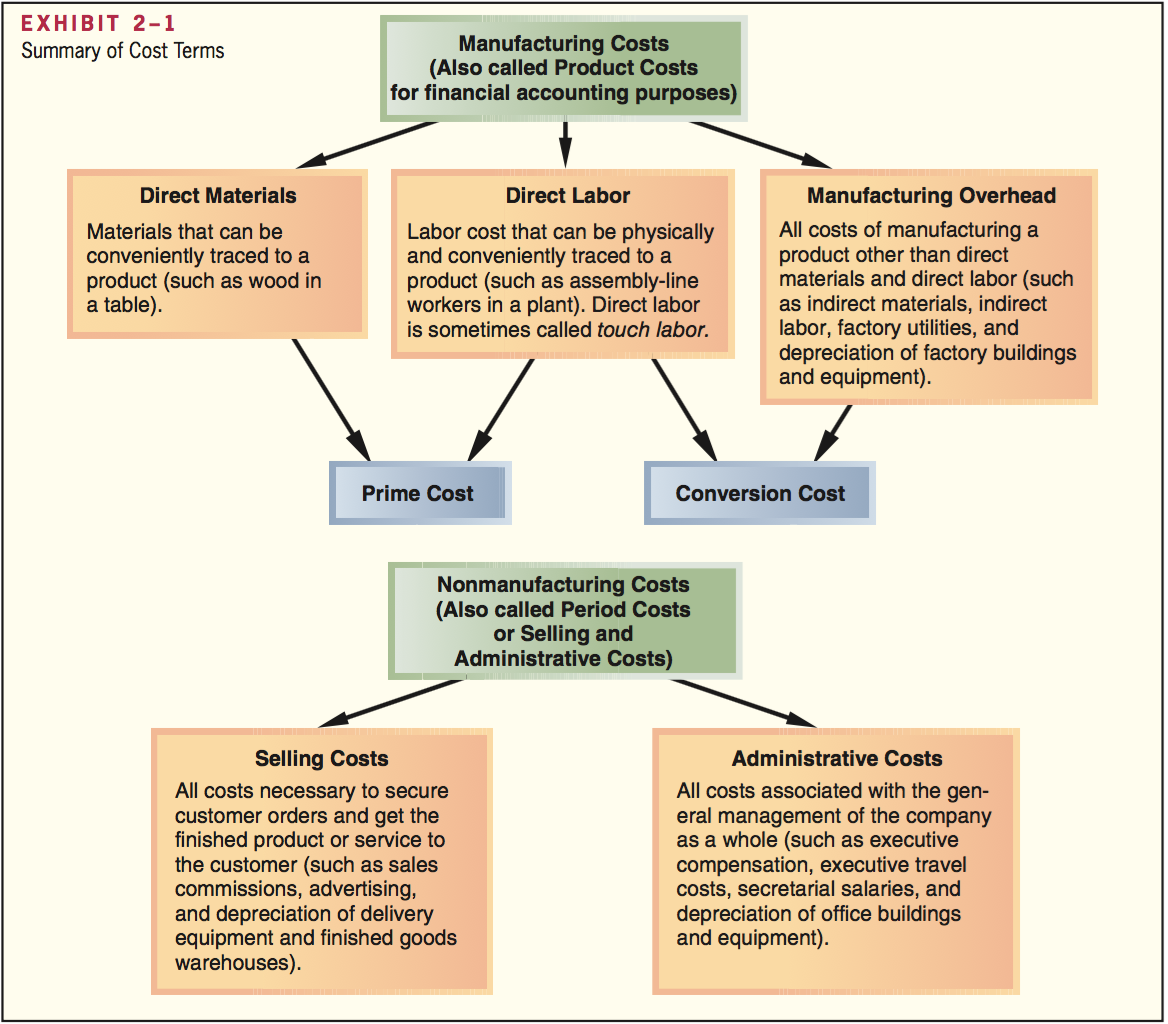 Cost behavior refers to how a cost react to changes in the level of activity. Costs are often categorized as variable, fixed, or mixed. The relative proportion of each type of cost in an organization is known as its cost structure.Variable cost varies, in total, in direct proportion to changes in the level of activity. Examples of VC are cost of goods sold, direct materials, direct labor, variable elements of manufacturing overhead such as indirect materials, supplies, and power, and variable elements of selling and administrative expenses such as commissions and shipping costs.For a cost to be variable, it must be variable with respect to something i.e. activity base: a measure of whatever causes the incurrence of a variable cost. AKA cost driver. Common AB’s are: direct labor-hours, machine-hours, units produced, and units sold. Other examples include number of miles driven by a salesperson, number of pounds of laundry cleaned by a hotel, etc. Unless stated otherwise, assume that the activity based under consideration is the total volume of goods and services provided by the organization.Fixed cost is a cost that remains constant, in total, regardless of changes in the level of activity. E.g.: straight-line depreciation, insurance, property taxes, rent, supervisory salaries, administrative salaries, and advertising.As a general rule, you’re forewarned against expressing fixed costs on an average per unit basis in internal reports because it creates the false impression that fixed costs are like variable costs and that total fixed costs actually change as the level of activity changes. For planning purposes, fixed costs can be viewed as either committed or discretionary.Committed fixed costs represent organizational investments with a multiyear planning horizon that can’t be significantly reduced even for short periods of time without making fundamental changes.Discretionary fixed costs (manufacturing fixed costs) usually arise from annual decisions by management to spend on certain fixed cost items. The relevant range is the range of activity within which the assumption that cost behavior is strictly linear is reasonably valid. Outside of the relevant range, a fixed cost may no longer be strictly fixed or a variable cost may not be strictly variable.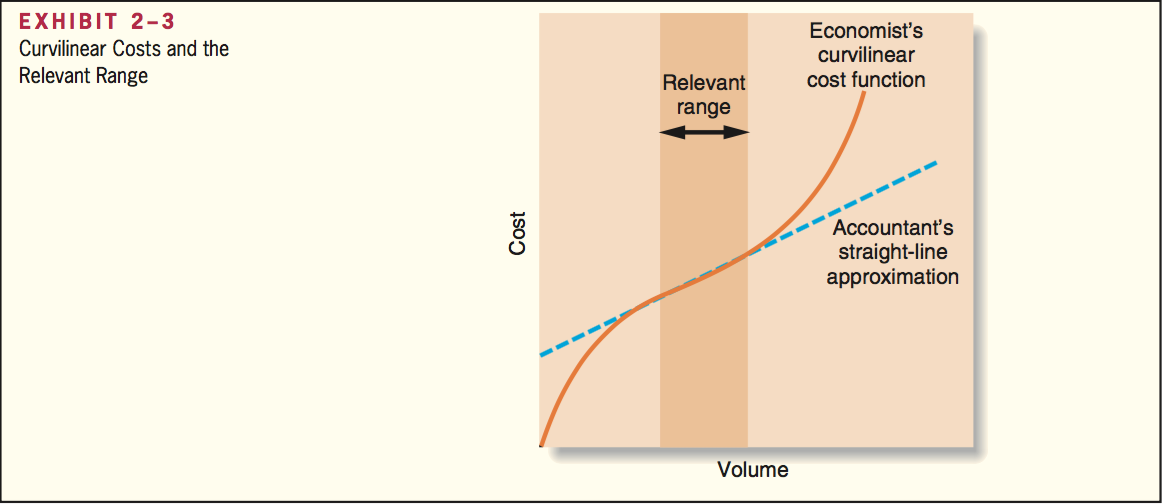 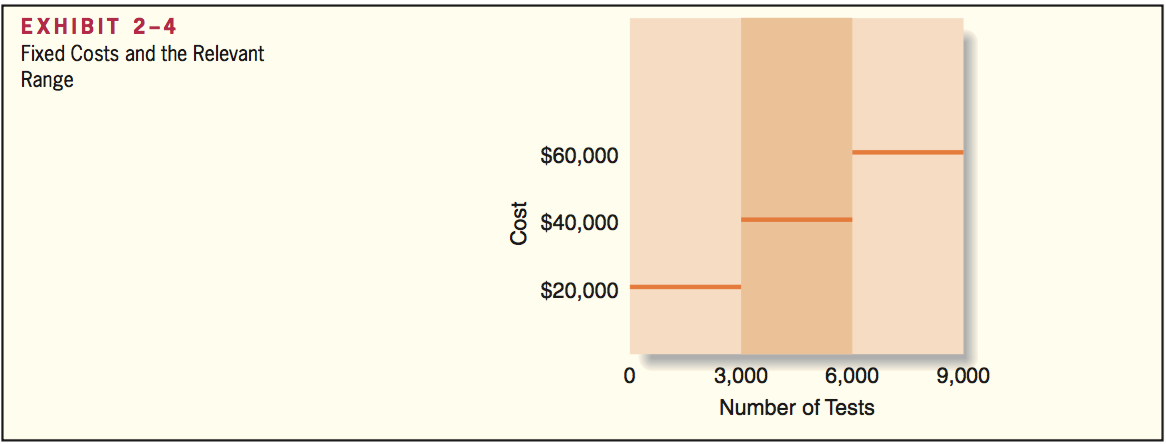 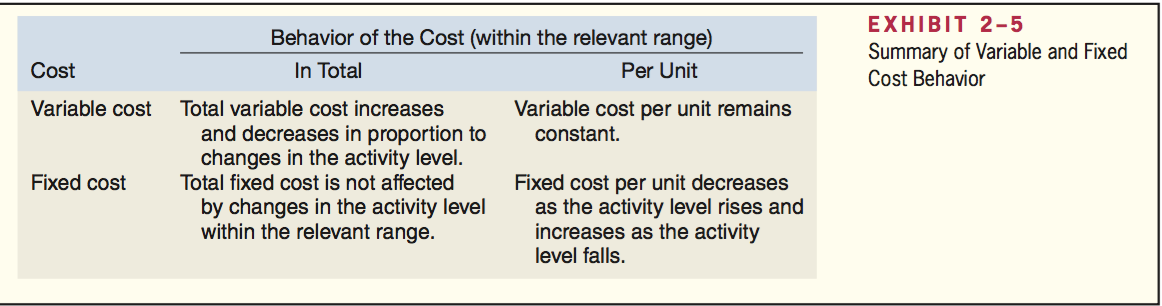 Cost behavior patterns such as salaries employees are often called step-variable costs. Step-variable costs can often be adjusted quickly as conditions change. The width of the steps for step-variable costs is so narrow that these costs can be treated as variable costs for most purposes.A Mixed cost contains both variable and fixed cost elements. Mixed costs are also known as semivariable costs.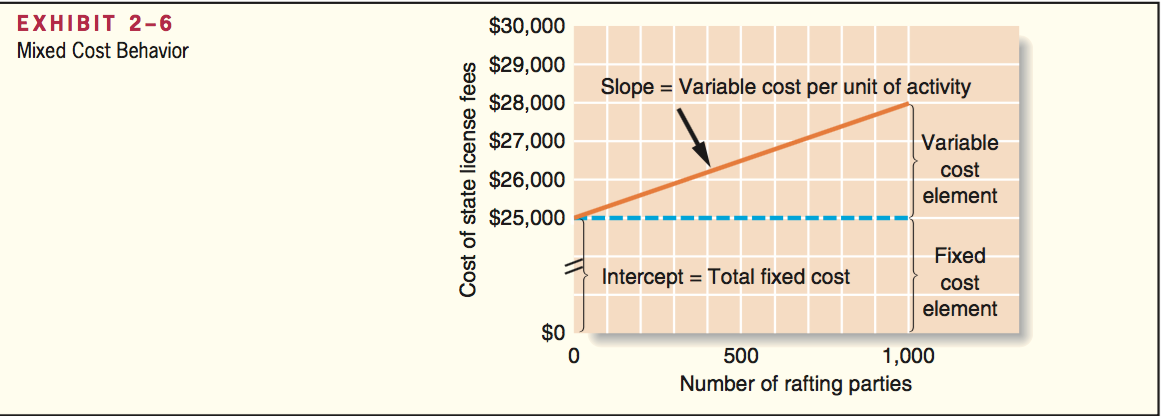 The relationship between a mixed cost and the level of activity can be solved with the equation:Y= The total mixed costa= The total fixed cost (vertical intercept of the line)b= The variable cost per unit of activity (the slope of the line)X= The level of activityThe analysis of mixed costsMethods used to estimate the fixed and variable components of a mixed costAccount analysis an account is classified as either variable or fixed based on the analyst’s prior knowledge of how the cost in the account behaves.Engineering approach to cost analysis involves a detailed analysis of what cost behavior should be, based on an industrial engineer’s evaluation of the production methods to be used, the materials specifications, labor requirements, equipment usage, production efficiency, power consumption, etc.High-low and least-squares regression methods estimate the fixed and variable elements of a mixed cost by analyzing past records of cost and activity data.The first step in either of these methods is to diagnose cost behavior with a scatter graph plot.Cost is known as the dependent variable because the amount of cost incurred during a period depends on the level of activity for the periodActivity is known as the independent variable because it causes variations in the cost.Cost behavior is considered linear whenever a straight line is a reasonable approximation for the relation between cost and activity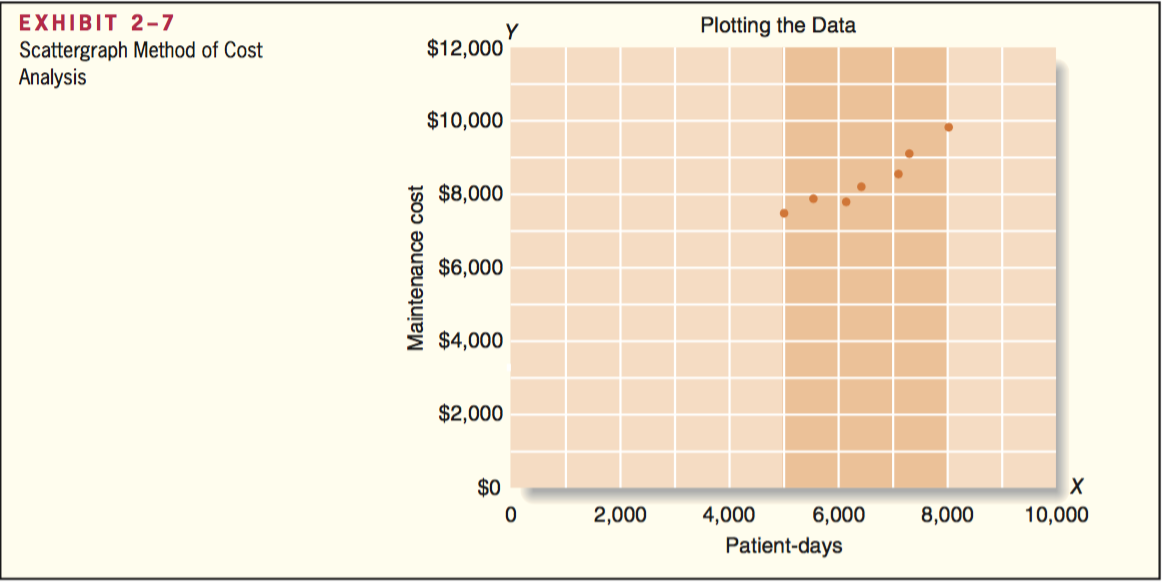 The high-low method is based on the rise-over-run formula for the slope of a straight line. Formula to estimate the variable cost:To analyze mixed costs with the high-low method, begin by identifying the period with the lowest level of activity and the period with the highest level of activity. orThe variable cost is estimated by dividing the difference in cost between the high and low levels of activity by the change in activity between those two points.Once you know the variable cost you can determine the amount of fixed cost by taking the total cost at either the high or the low activity level and deducting the variable cost element.The costs at the highest and lowest levels of activity are always used to analyze mixed cost under the high-low method, since this data reflects the greatest possible variation in activity.Major flaw of the high-low method is it utilized only two data points, leading to inaccurate results in real world usage.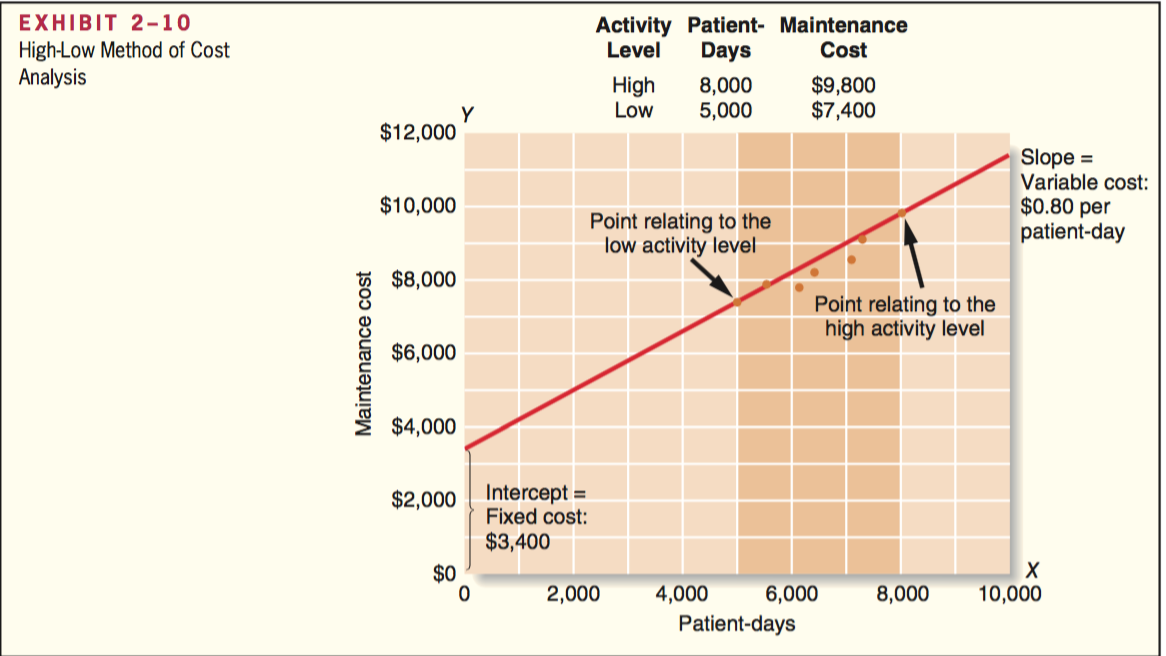 The least-squares regression method uses all of the data to separate a mixed cost into its fixed and variable components. A regression line of the form Y = a + bX is fitted to the data, where a represents the total fixed cost and b represents the variable cost per unit of activity.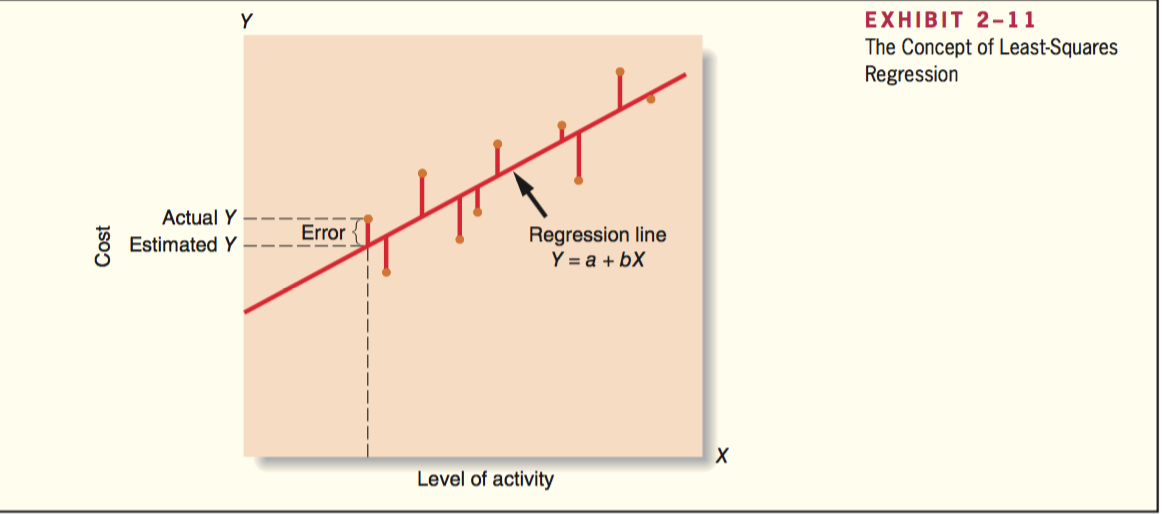 - 1 Vertical deviations are called the regression errorsLeast-squares regression analysis generally provides more accurate cost estimates than the high-low methods because, rather than relying on just two data points, it uses all of the data points to fit a line that minimizes the sum of the squares errors.Traditional and contribution format income statementsTraditional format income statementTraditional income statements are prepared primarily for external reporting purposes. It however has serious limitations when used for internal purposes as it doesn’t distinguish between fixed and variable costs.Gross margin = Sales – Cost of goods soldOperating income = Gross margin – Selling and administrative expensesCost of goods sold (COGS) reports the product costs attached to the merchandise sold during the period.Selling and administrative expenses report all period costs that have been expenses as incurred.Contribution format income statementThe crucial distinction between fixed and variable cost is at the heart of the contribution approach to constructing income statements. Due to distinguishing fixed and variable costs it aids planning, controlling, and decision making. Thus it is used as an internal planning and decision-making tool, aiding cost-volume-profit analysis, management performance appraisals, and budgeting. 	The contribution approach separates costs into fixed and variable categoriesContribution margin = Sales – Variable ExpensesFor a merchandising company COGS is a variable cost that gets included in the Variable Expenses portion of the contribution format income statement.This amount contributes toward covering fixed expenses and then toward profits for the period.Cost classifications for assigning costs to cost objectsCosts are assigned to cost object for a variety of purposes including: pricing, preparing profitability studies, and controlling spending.Cost object: anything for which cost data are desired, including products, customers, jobs, and organizational subunits. For purposes of assigning costs to cost objects, costs are classified as either direct or indirect.Direct costDirect cost: a cost that can be easily and conveniently traced to a specified cost object.Indirect costIndirect cost: a cost that cannot be easily and conveniently traced to a specified cost object. To be traced to a cost object such as a particular product, the cost must be caused by the cost object. Common cost: a (indirect) cost that is incurred to support a number of cost objects but cannot be traced to them individually.Cost classifications for decision makingDifferential cost and revenueDifferential cost: A difference in cost between any two alternatives. Also known as an incremental cost. An incremental cost should refer only to an increase in cost from one alternative to another, a decremental cost refers to a decrease in cost. A differential cost is to an accountant what a marginal cost is to an economist. Differential cost can be either fixed or variable.Differential revenue: A difference in revenues between any two alternatives.In general, only the differences between alternatives are relevant in decisions. Those items that are the same under all alternatives and that are not affected by the decision can be ignored.Opportunity costOpportunity cost is the potential benefit that is given up when one alternatives is selected over another.Sunk costA sunk cost is a cost that has already been incurred and that cannot be changed by any decisions made now or in the future. Sunk costs are not differential costs. Only differential costs are relevant in a decision, sunk costs should always be ignored.Least-squares regression computationsThe least-squares regression method for estimating a linear relation is based on the equation for a straight line: Y = a + bXCost of qualityQuality of conformanceQuality of conformance: A product that meets or exceeds its design specifications and is free od defects that mar its appearance or degrade its performance.Preventing, detecting, and dealing with defects causes costs that are called quality costs or the cost of quality.Quality cost: all of the costs that are incurred to prevent defects or that result from defects in products.Prevention costs and appraisal costs are incurred in an effort to keep defective products from falling into the hands of customers.Internal failure costs and external failure costs are incurred because defects occur despite efforts to prevent them.Prevention costsPrevention costs support activities whose purpose is to reduce the number of defects.The most effective way to manage quality costs is to avoid having defects in the first place.Quality circles consist of small groups of employees that meet on a regular basis to discuss ways to improve quality. Both management and workers are included.Statistical process control is a technique that is used to detect whether a process is in or out of control. An out-of-control process results in defective units and may be caused by a miscalibrated machine or some other factor.Appraisal costsAppraisal costs, sometimes called inspection costs, are incurred to identify defective products before the products are shipped to customers. However, maintaining an army of inspectors is a costly, and ineffective, approach to quality control.Internal failure costsFailure costs are incurred when a product fails to conform to its design specifications. Internal failure costs result from identifying defects before they are shipped to customers.External failure costsExternal failure costs result when a defective product is delivered to a customer.Quality cost reportsA quality cost report details the prevention costs, appraisal costs, and costs of internal and external failures that arise from the company’s current quality control efforts.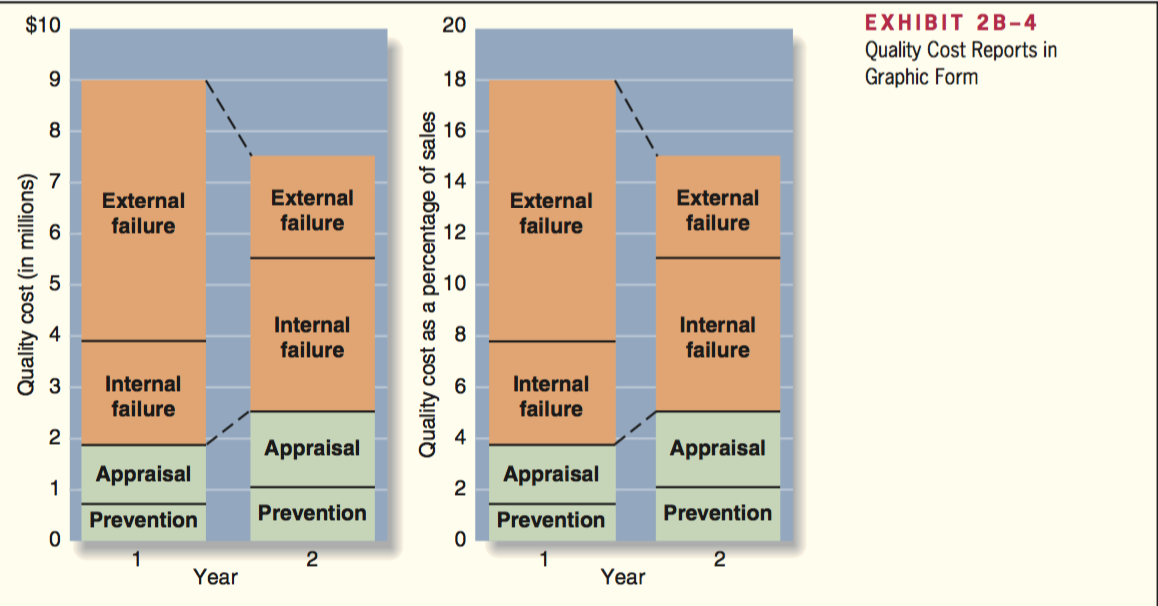 Use of quality cost informationA quality cost report has several uses:Helps managers see the financial significance of defectsHelps managers identify the relative importance of the quality problems faced by the companyHelps managers see whether their quality costs are poorly distributed3 limitations of quality cost information:Simply measuring and reporting quality costs does not solve quality problemsResults usually lag behind quality improvement programsThe most important quality cost, lost sales arising from customer ill will, is usually omitted from the quality cost report because it is difficult to estimateDuring the initial years of a quality improvement program, the benefits of compiling a quality cost report outweigh the costs and limitations of the report.International aspects of qualityISO 9000 standardsThe International Organization for Standardization (ISO) has established quality control guidelines known as the ISO 9000 standards. Suppliers must demonstrate to a certifying agency that:A quality control system is in use, and the system clearly defines an expected level of qualityThe system is fully operational and is backed up with detailed documentation of quality control proceduresThe intended level of quality if being achieved on a sustained, consistent basis.The key to receiving certification under the ISO 9000 standards is documentation.Job-Order CostingAbsorption costing: All manufacturing costs, both fixed and variable, are assigned to units of product. Units are said to fully absorb manufacturing costs.Job-order costing is used in situation where many different products are produced each period.Examples of situations where job-order costing would be used include large-scale construction projects, commercial aircraft produced, cards designed and printed, airline meals prepared, etc. Job-order costing is also used extensively in service industries.Measuring direct material costBill of materials: a document that lists the type and quantity of each type of direct material needed to complete a unit of product. When an agreement has been reached with the customer concerning the quantities, prices, and shipment date for the order, a production order is issued.Materials requisition form: a document that specifies the type and quantity of materials to be drawn from the storeroom and identifies the job that will be charges for the cost of the materials.Job cost sheetA Job cost sheet records the materials, labor, and manufacturing overhead costs charged to that job.Measuring direct labor costDirect labor consists of labor charges that are easily traced to a particular job. Labor charges that cannot be easily traced directly to any job are treated as part of the manufacturing overhead.A completed time ticket is an hour-by-hour summary of the employee’s activities throughout the day.Computing predetermined overhead ratesAssigning manufacturing overhead to a specific job involves some difficulties because:Manufacturing overhead is an indirect cost.Manufacturing overhead consists of many different itemsBecause of the fixed costs in manufacturing overhead, total manufacturing overhead costs tend to remain relatively constant from one period to the next, even though number of units produced can fluctuate.Allocation is used to assign overhead costs to products. Allocation is accomplished by selecting an allocation base that is common to all of the company’s products and services. An allocation base is a measure such as direct labor-hours (DLH) or machine-hours (MH) that is used to assign overhead costs to products and servicesThe predetermined overhead rate is computed by dividing the total estimated manufacturing overhead cost for the period by the estimated total amount of the allocation base as follows:The predetermined overhead rate is computed before the period begins using a four-step process.Estimate the total amount of the allocation baseEstimate the total fixed manufacturing overhead cost for the coming period and the variable manufacturing overhead cost per unit of the allocation baseUse the cost formula Y = a + bX to estimate the total manufacturing overhead cost for the coming periodY = The estimated total manufacturing overhead costa = The estimated total fixed manufacturing overhead costb = The estimated variable manufacturing overhead cost per unit of the allocation baseX = The estimated total amount of the allocation baseComputer the predetermined overhead rateApplying manufacturing overheadThe predetermined overhead rate is computed before the period begins, and is then used to apply overhead cost to jobs throughout the period. The process of assigning overhead cost to jobs is called overhead application. The formula for determining the amount of overhead cost to apply to a particular job is:When the allocation base is direct labor-hours, the formula become:Actual overhead costs are not assigned to jobs.Normal cost system applies overhead to jobs by multiplying a predetermined overhead rate by the actual amount of the allocation base incurred by the jobs.A cost driver is a factor, such as machine-hours, beds occupied, computer time, or flight-hours that causes overhead costs. Most companies use direct labor-hours or direct labor cost as the allocation base for manufacturing overhead.Activity-based costing is designed to more accurately reflect the demands that products, customers, and other cost object make on overhead resources.Unit product cost is an average cost and should not be interpreted as the cost that would actually be incurred if another unit were produced.The flow of costs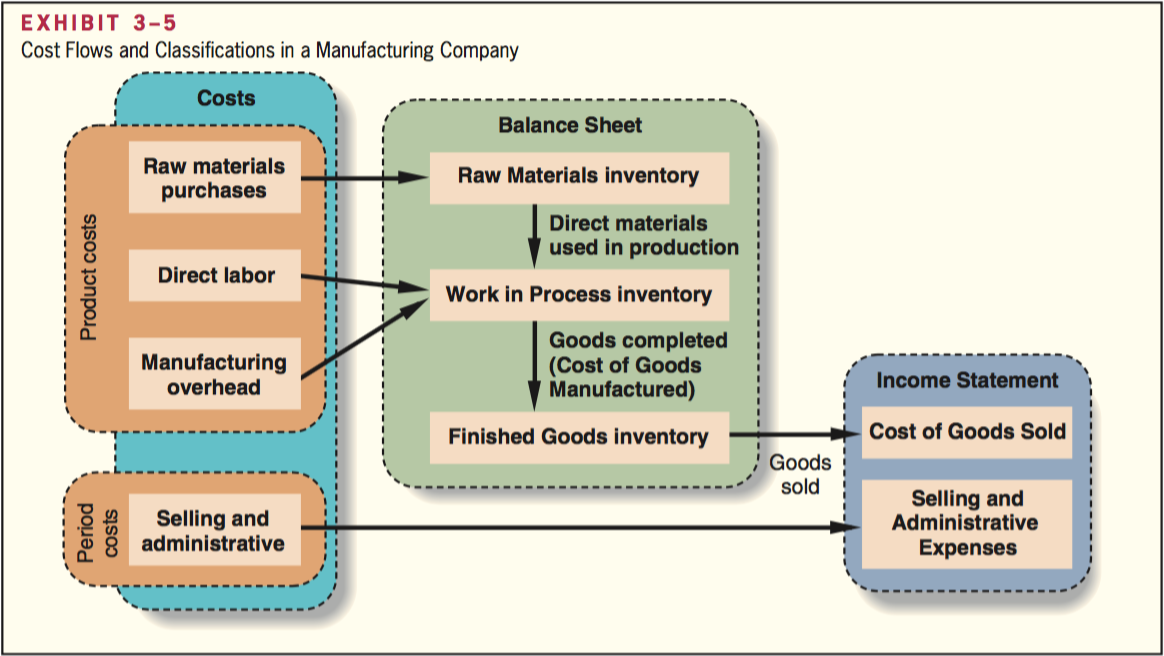 Product costs flow through inventories on the balance sheet and then on to cost of goods sold in the income statement.Raw materials purchases are recorded in the Raw Materials inventory account.Raw materials include any materials that go into the final product. When used in production their costs are transferred to the Work in Process inventory account as direct materials.Work in process consists of units of product that are only partially complete and will require further work before they are ready for sale to the customer. Direct labor costs are added directly to Work in Process. Manufacturing overhead costs are applied to Work in Process by multiplying the predetermined overhead rate by the actual quantity of the allocation based consumed by each job. When goods are completed, their costs are transferred from Work in Process to Finished Goods.Finished goods consist of completed units of product that have not yet been sold to customers. The amount transferred from Work in Process to Finished Goods is called cost of goods manufactured.Cost of goods manufactured includes the manufacturing costs associated with the goods that were finished during the period. As goods are sold, their costs are transferred from Finished Goods to Cost of Goods Sold. At this point, the various costs required to make the product are finally recorded as an expense. Until that point, these costs are in inventory accounts on the balance sheet. Period costs (selling and administrative expenses) do not flow through inventories on the balance sheet. They are recorded as expenses on the income statement in the period incurred.The materials charged to Work in Process represent direct materials for specific jobs.The Manufacturing Overhead account is separate from the Work in Process account. The purpose of the Manufacturing Overhead account is to accumulate all manufacturing overhead costs as they are incurred during a period.The Work in Process account summarizes all of the costs appearing on the job cost sheets of the jobs that are in process.Applying manufacturing overheadManufacturing overhead costs are assigned to Work in Process by means of the predetermined overhead rate. The predetermined overhead rate, established at the beginning of each year, is calculated by dividing the estimated total manufacturing overhead cost for the year by the estimated total amount of the allocation base. It is then used to apply overhead costs to jobs.The concept of a clearing accountThe Manufacturing Overhead account operates as a clearing account. Actual factory overhead costs are debited to the account as they are incurred throughout the year. When a job is completed, or at the end of the accounting period, overhead cost is applied to the job using the predetermined overhead rate, and Work in Process is debited and Manufacturing Overhead is credited.The predetermined overhead rate is based entirely on estimates of what the level of activity and overhead costs are expected to be, and it’s established before the year begins.The cost of a completed job consists of the actual direct materials cost of the job, the actual direct labor cost of the job, and the manufacturing overhead cost applied to the job. Actual overhead costs are not charged to jobs; actual overhead costs do not appear on the job cost sheet nor do they appear in the Work in Process account. Only the applied overhead cost, based on the predetermined overhead rate, appears on the job cost sheet and in the Work in Process account.Nonmanufacturing costsCompanies also incur selling and administrative costs. These costs should be treated as period expenses and charged directly to the income statement. Nonmanufacturing costs should not go into the Manufacturing Overhead account.Cost of goods manufacturedWhen a job has been completed, it will have been charged with direct materials and direct labor cost, and manufacturing overhead will have been applied using the predetermined overhead rate.The costs of the completed job are transferred out of the Work in Process account and into the Finished Goods account. Cost of goods manufactured for the period = Sum of all amounts transferred between these two accounts.Cost of goods soldAs finished goods are shipped to customers, their accumulated costs are transferred from the Finished Goods account to the Cost of Goods Sold account.Schedules of cost of goods manufactured and cost of goods soldSchedule of cost of goods manufactured contains 3 elements of product costs:Direct materialsDirect laborManufacturing overheadAnd it summarizes the portions of those costs that remain in ending Work in Process inventory and that are transferred out of Work in Process into Finished Goods.Schedule of cost of goods sold contains 3 elements of product costs:Direct materialsDirect laborManufacturing overheadAnd it summarizes the portions of those costs that remain in ending Finished Goods inventory and that are transferred out of Finished Goods into Cost of Goods Sold.Schedule of cost of goods manufactured contains 3 keys aspects:3 amounts are always added together to yield the total manufacturing costs: Direct materials used in production (Included in total manufacturing costs instead of raw material purchases)Direct laborManufacturing overhead applied to work in processManufacturing overhead applied to Work in Process = the predetermined overhead rate * the actual amount of the allocation base recorded on all jobs. The actual manufacturing overhead costs incurred during the period are not added to the Work in Process account. Cost of goods manufactured represents the cost of goods completed during the period and transferred from Work in Process to Finished Goods.Underapplied and Overapplied OverheadThe overhead cost applied to Work in Process will generally differ from the amount of overhead cost actually incurred due to the predetermined overhead being applied before the period begins, and being based on estimated date.Underapplied or overapplied overhead: The difference between the overhead cost applied to Work in Process and the actual overhead costs of a period.Disposition of underapplied or overapplied overhead balancesIf there is a debit balance in the Manufacturing Overhead account of X dollars, then the overhead is underapplied by X dollars. If there is a credit balance in the Manufacturing Overhead account of Y dollars, then the overhead is overapplied by Y dollars.The underapplied or overapplied balance remaining in the Manufacturing Overhead account at the end of a period is treated in one of two ways:Closed out to Cost of Goods SoldIf, for example, the Manufacturing Overhead account has a debit balance, Manufacturing Overhead must be credited to close out the account, thus increasing Cost of Goods Sold.If overhead is underapplied, not enough cost will be applied to jobs, thus the cost of goods sold will be understated. Adding the underapplied overhead to the COGS corrects this understatement.Allocated among the Work in Process, Finished Goods, and Cost of Goods Sold accounts in proportion to the overhead applied during the current period in ending balances.Allocation of underapplied or overapplied overhead between Work in Process, Finished Goods, and COGS is more accurate than closing the entire balance into COGS.The allocation method is generally considered more accurate, however, it is more complex.General model of product cost flows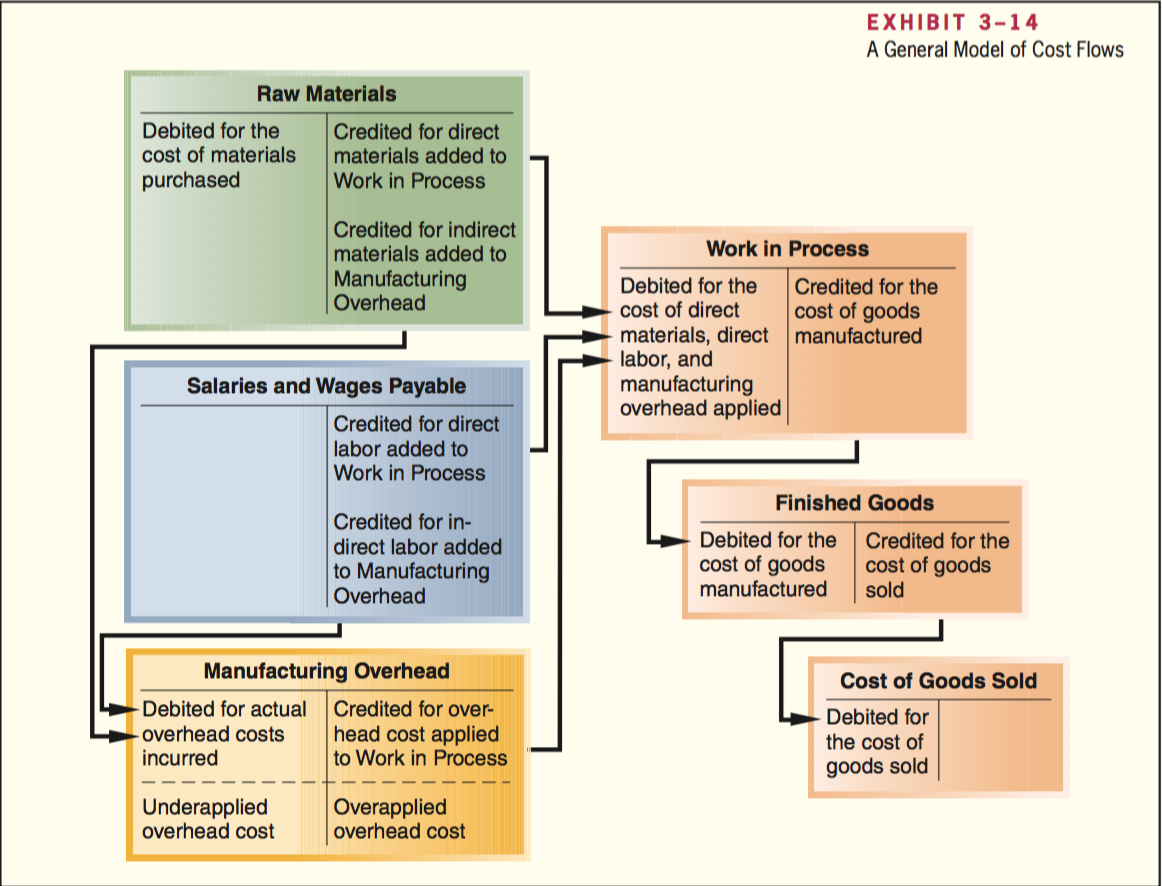 - 2 T-account model of the flow of costs in a product costing systemMultiple predetermined overhead ratesPlant-wide overhead rate: A single predetermined overhead rate for an entire factory.Multiple predetermined overhead rate: Each production department may have its own predetermined overhead rate. Such is a system is more accurate by reflecting differences across departments in how overhead costs are incurred.Process CostingProcess costing is used most commonly in industries that convert raw materials into homogeneous products, such as brick, soda, or paper, on a continuous basis.Comparison of job-order and process costingSimilarities between job-order and process costing:Both have the same basic purpose To assign material, labor, and manufacturing overhead costs to productsTo provide a mechanism for computer unit product costsBoth use the same basic manufacturing accountManufacturing OverheadRaw Materials Work in ProcessFinished GoodsThe flow of costs through the manufacturing accounts is basically the same in both systems.Differences between job-order and process costing:Process costing is used when a company produces a continuous flow of units that are indistinguishable from one another. Job-order costing is used when a company produces many different jobs that have unique production requirements.Under Process costing, it makes no sense to try to identify materials, labor, and overhead costs with a particular customer order because each order is just one of many that are filled from a continuous flow of virtually identical units from the production line.Process costing accumulates costs by department, rather than by order, and assigns these costs uniformly to all units that pass through the departments during a period. Job cost sheets are not used to accumulate costs.Process costing systems compute unit costs by departmentJob-order costing: unit costs are computer by job on the job cost sheet.Cost flows in process costingProcessing department: An organizational unit where work is performed on a product and where materials, labor, or overhead costs are added to the product.The flow of materials, labor, and overhead costsIn a process costing system, instead of having to trace costs to hundreds of different jobs, costs are traced to only a few processing departments.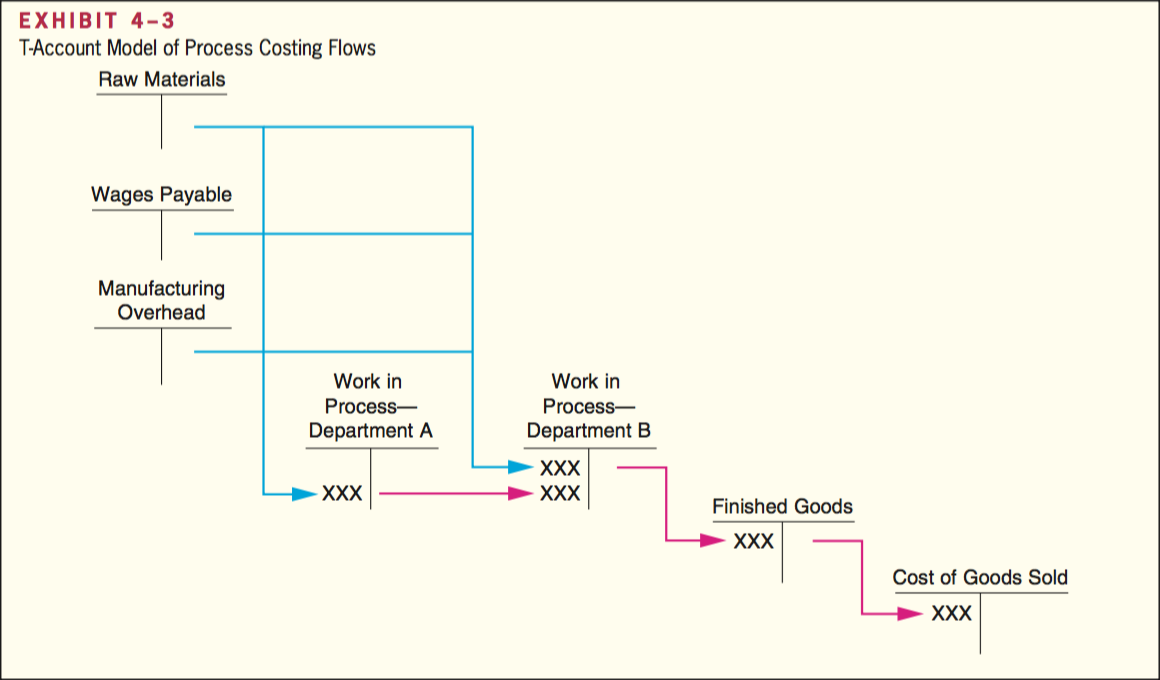 Exhibit 4 – 3 important note:A separate Work in Process account is maintained for each processing department. In a job-order costing system the entire company may have only 1 Work in Process account.The completed production of the first processing department is transferred to the Work in Process account of the second processing department. After further work in Department B, the completed units are then transferred to Finished Goods.Materials, labor, and overhead costs can be added in any processing department, not just the first.Materials, labor, and overhead cost entriesMaterial costs: As in job-order costing, materials are drawn from the storeroom using a materials requisition form. Materials can be added only in the first processing department, with subsequent departments adding only labor and overhead costs.Labor costs: In process costing, labor costs are traced to departments, not to individual jobs.Overhead costs: In process costing, as in job-order costing, predetermined overhead rates are usually used.Completing the cost flows: Once processing has been completed in a department, the units are transferred to the next department for further processing.The basic idea in process costing is to add together all of the costs incurred in a department during a period and then to spread those costs uniformly across the units processed in that department during that period.Equivalent units of productionAfter materials, labor, and overhead costs have been accumulated in a department, the department’s output must be determined so that unit product costs can be computed. Partially completed units are translated into an equivalent number of fully completed units. In process costing the formula is:Equivalent units are the product of the number of partially completed units and the percentage completion of those units with respect to the processing in the department.E.g. 500 units in ending work in process inventory that are 60% complete   fully completed units. Thus the ending work in process inventory contain 300 equivalent units. These equivalent units are added to any units completed during the period to determine the department’s output for that period, called the equivalent units of production.FIFO method: A process costing method in which equivalent units and unit costs relate only to work done during the current periodWeighted average method blends together units and costs from the current period with units and costs from the prior period. In this method, the equivalent units of production for a department are the number of units transferred to the next department + the equivalent units in the department’s ending work in process inventory.Weighted-average methodA separate calculation is made for each cost category in each processing department.The computation of the equivalent units of production involves adding the number of units transferred out of the department to the equivalent units in the department’s ending inventory.Each unit transferred out of the department is counted as one equivalent unit.Conversion cost = direct labor cost + manufacturing overhead cost. In process costing, conversion cost is often treated as a single element of a product cost.Compute and apply costsIn the weighted-average method, the cost per equivalent unit is computed as follows:The numerator is the sum of the cost of beginning work in process inventory and of the cost added during the period. The weighted-average method blends together costs from the prior and current periods. It averages together units and costs from both the prior and current periods.The equivalent units are multiplied by the cost per equivalent unit to determine the cost assigned to the units. This is done for each cost category.Operation costingOperation costing is used in situations where products have some common characteristics and some individual characteristics. It employs aspects of both job-order and process costing. Products are typically processed in batches when operation costing used, while each batch charged for its own specific materials, thus being similar to job-order costingLabor and overhead costs are accumulated by operation or department, and these costs are assigned to units as in process costing.FIFO methodThe FIFO method of process costing differs from the weighted-average method in 2 ways:The computation of equivalent unitsThe way in which costs of beginning inventory are treatedThe FIFO method is generally considered more accurate than the weighted-average method.Equivalent units – FIFO methodThe computation of equivalent units under the FIFO method differs from the computation under the weighted-average method in 2 ways:Units transferred out is divided into 2 partsOne part consists of the units from the beginning inventory that were completed and transferred outThe other part consists of the units that were both started and completed during the current periodFull consideration is given to the amount of work expended during the current period on units in the beginning work in process inventory as well as on units in the ending inventory.Or, the equivalent units of production can also be determined as follows:Weighted-average vs FIFO methodsThe weighted-average method blends work and costs from the prior period with work and costs in the current period, whereas the FIFO method separates the two periodsFIFO method removes the equivalent units that were already in beginning inventory from the equivalent units as defined using the weighted-average method.The FIFO method isolates the equivalent units that are due to work performed during the current period.The weighted-average method blends together the equivalent units already in beginning inventory with the equivalent units that are due to work performed in the current period.Cost per equivalent unit – FIFO methodIn the FIFO method, the cost per equivalent unit is computed:In the FIFO method the cost per equivalent unit is based only on the costs incurred in the department in the current period.Applying costs – FIFO methodThe costs per equivalent unit are used to value units in ending inventory and units that are transferred to the next department. It’s more complicated than the weighted-average period because the cost of the units transferred out consists of three separate components:The cost of beginning work in process inventoryThe cost to complete the units in beginning work in process inventoryThe cost of units started and completed during the periodCost reconciliation report – FIFO methodTotal cost of units transferred out will be accounted for in the next department as costs transferred in. As in the weighted-average method, this cost will be treated in the process costing system as just another category of costs, like materials or conversion costs. The only difference is that the costs transferred in will always be 100% complete with respect to the work done in the ‘transferred in’ department. When the product are completed in the last department, their costs are transferred to finished goods.Service department allocationsMost large organization have both operating departments and service departments. The central purposes of the organization are carried out in the operating departments. Service departments do not directly engage in operating activities; they provide services or assistance to the operating departments.In process costing, the processing departments are all operating departments.The overhead costs of operating departments commonly include allocations of costs from the service departments. If service department costs are classified as production costs, they should be included in unit product costs and thus, must be allocated to operating departments in a process costing system.3 approaches are used to allocate the cost of service departments to other departmentsDirect methodIgnores the services provided by a service department to other service departments and allocates all service department costs directly to operating departments.All costs are allocated directly to the operating departmentsUnder the direct method, any of the allocation base attributable to the service department themselves is ignored; only the amount of the allocation base attributable to the operating departments is used in the allocation.After all allocations have been completed, all of the service department costs are contained in the two operating departmentsStep-down methodProvided for allocation of a service department’s costs to other service departments, as well as to operating departments.Sequential, the sequence typically begins with the department that provides the greatest amount of service to other service departments.3 key points about these allocations:In both the direct and step-down methods, any amount of the allocation base attributable to the service department whose cost is being allocated is always ignored.In the step-down method, any amount of the allocation base that is attributable to a service department whose cost has already been allocated is ignored.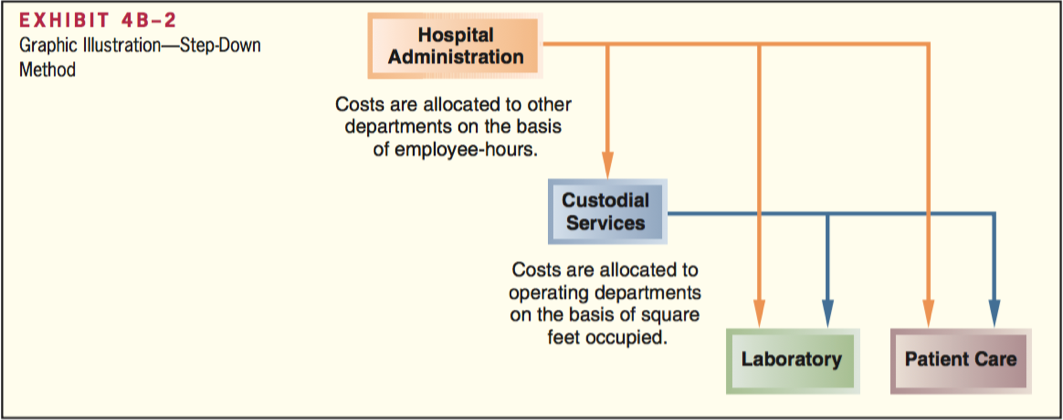 Reciprocal methodGives full recognition to interdepartmental services. Allocates service department costs in both directionsRequires the use of simultaneous linear equations.Services provided between service departments are known as interdepartmental or reciprocal services.Cost-Volume-Profit RelationshipsCost-volume-profit (CVP) analysis focuses on how profits are affected by the following five factors:Selling pricesSales volumeUnit variable costsTotal fixed costsMix of products sold. Contribution margin is used first to cover the fixed expenses, and then whatever remains goes toward profits. If the contribution margin is not sufficient to cover the fixed expenses, a loss occurs for the period.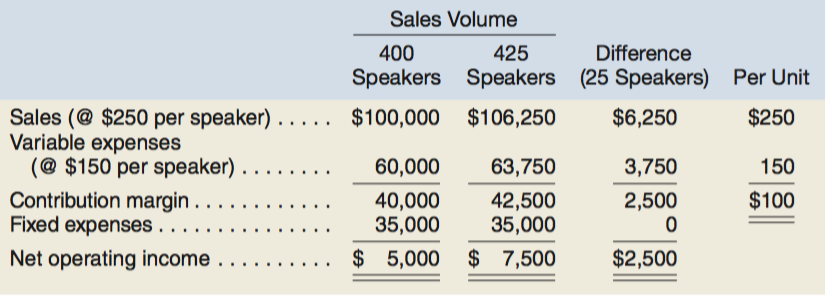 Break-even point is the level of sales at which profit is zero. Once the break-even point has been reached, net operating income will increase by the amount of the unit contribution margin for each additional unit sold.If sales are zero, the company’s loss would equal its fixed expenses. Each unit that is sold reduces the loss by the amount of the unit contribution margin. Once the break-even point has been reached, each additional unit sold increases the company’s profit by the amount of the unit contribution margin.CVP relationships in equation formThe contribution format income statement can be expressed with the following equation:Profit stands for net operating income in equations.When a company has only a single product, the equation becomes:Sales = Selling price per unit * Quantity sold = P * QVariable expenses = Variable expenses per unit * Quantity sold = V * QExpress the simple profit equation in terms of the unit contribution margin:Unit CM = Selling price per unit – Variable expenses per unit = P – VProfit = (P * Q – V * Q) – Fixed expensesProfit = (P – V) * Q – Fixed expensesCVP relationships in graphic formCost-volume-profit (CVP) graph: Illustrates the relationship among revenue, cost, profit, and volume. A CVP graph highlights CVP relationships over wide ranges of activity. (Sometimes called a break-even chart)Preparing the CVP graph:Draw a line parallel to the volume axis to represent total fixed expense.Choose some volume of unit sales and plot the point representing total expense at the sales volume you have selected.Again choose some sales volume and plot the point representing total sales dollars at the activity level you have selected.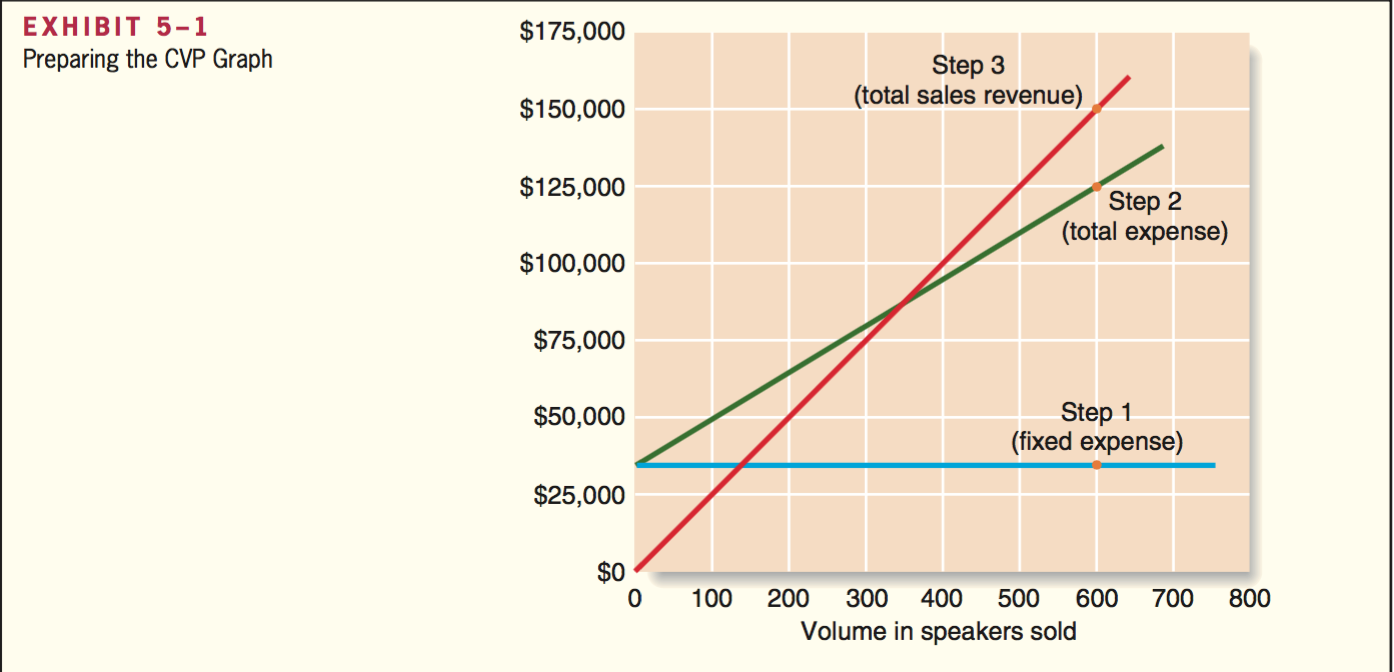 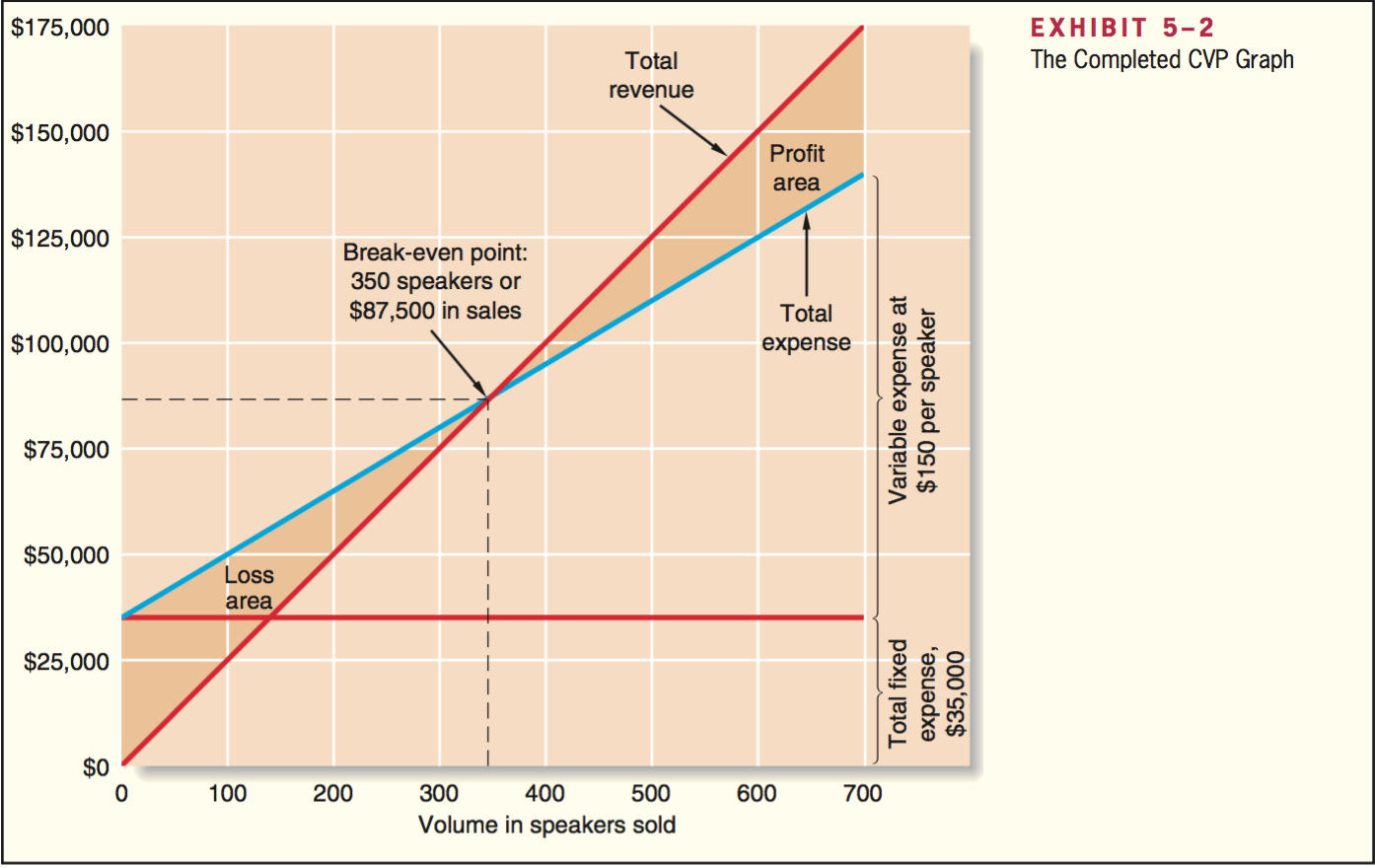 The profit graph, an even simpler form of the CVP graph, is based on the following equation: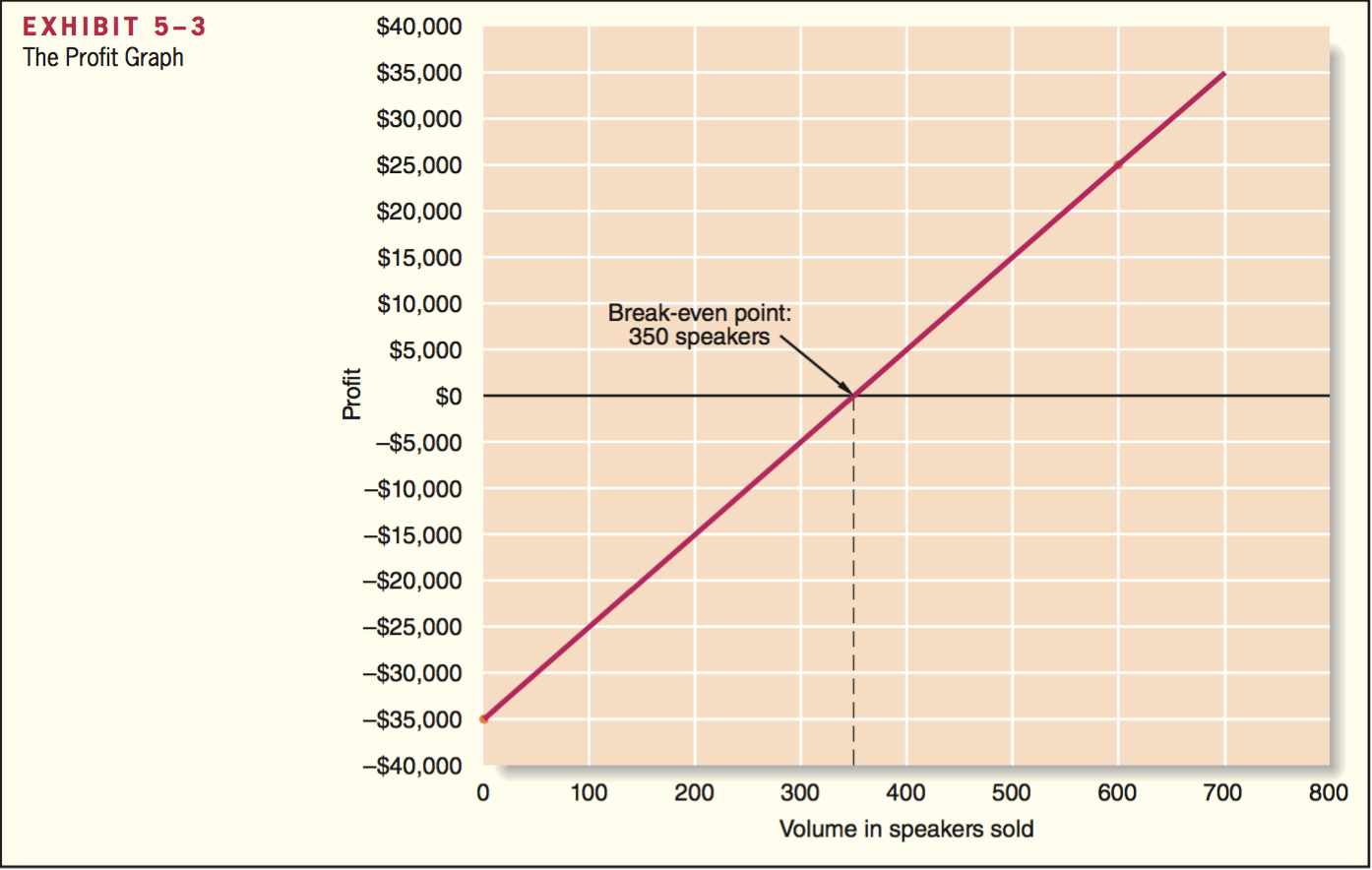 Contribution margin ratio (CM ratio)Contribution margin ratio (CM ratio): The contribution margin as a percentage of sales.A change in sales on the contribution margin is expressed as:The impact on net operating income of any given dollar change in total sales can be computer by applying the CM ratio in the dollar change.The relation between profit and the CM ratio can also be expressed using the following equation:The previously mentioned equation can be derived using the basic profit equation and the definition of the CM ratio:Applications of CVP conceptsVariable expense ratio: the ratio of variable expenses to sales. For single product analysis:Equation that relates the CM ratio to the variable expenses ratio:---Example on page 192-193 of books---Incremental analysis considers only the revenue, cost, and volume that will change.Target profit and break-even analysisTarget profit analysis: used to estimate what sales volume is needed to achieve a specific target profit.The equation methodWe can use a basic profit equation to find the sales volume required to attain a target profit. If there is only one product we can use the contribution margin form of the equation:The formula methodThe formula method is a short-cut version of the equation method. In a single-product situation, we can compute the sales volume required to attain a specific target profit using the formula:Previous formula derived as follows:Target profit analysis in terms of sales dollarsSeveral methods:Solve for the unit sales to attain the target profit using the equation method or the formula method and then multiply the result by the selling price.Solve for the required sales volume to attain the target profit using the basic equation stated in terms of the contribution margin ratio Previous formula derived as follows:Break-even in sales dollarsSeveral methods:Solve for the break-even point in unit sales using the equation method or the formula method and then multiply the result by the selling price.Solve for the break-even point in sales dollars using the basic profit equation stated in terms of the contribution margin ratio or we can use the formula for the target profit.Margin of safetyMargin of safety: The excess of budgeted or actual sales dollars over the break-even volume of sales dollars. The amount by which sales can drop before losses are incurred. The higher the margin of safety, the lower the risk of not breaking even and incurring a loss.CVP considerations in choosing a cost structureCost structure refers to the relative proportion of fixed and variable costs in an organization.Operating leverageOperating leverage: a measure of how sensitive net operating income is to a given percentage change in dollar sales. It acts as a multiplier.Degree of operating leverage: a measure, at a given level of sales, of how a percentage change in sales volume will affect profitsRelation between the percentage change in sales and the percentage change in net operating income:The degree of operating leverage is not a constant; it is greatest at sales levels near the break-even point and decreases as sales and profits rise. It can be used to quickly estimate what impact various percentage changes in sales will have on profits, without the necessity of preparing detailed income statements.Sales mixSales mix: the relative proportion in which a company’s products are sold. If the sales mix changes, then the break-even point will also usually change.In preparing a break-even analysis, an assumption must be made concerning the sales mix. Usually the assumption is that it will not change. However, if the sales mix is expected to change, then this must be explicitly considered in any CVP computations.Assumptions of CVP analysisSelling price is constant.Costs are linear and can be accurately divided into variable and fixed elements.In multiproduct companies, the sales mix is constant.In manufacturing companies, inventories do not change.Variable costing and segment reportingSegment: a part or activity of an organization about which managers would like cost, revenue, or profit data.Overview of variable and absorption costing3 key concepts:Both income statement formats include product costs and period costs, although they define these cost classifications differently.Variable costing income statements are grounded in the contribution format. They categorize expenses based on cost behavior, variable costs are reported separately from fixed costs. Absorption costing income statements ignore variable and fixed cost distinctions.Variable and absorption costing net operating income figures often differ from one another. This always relates to the fact that variable costing and absorption costing income statements account for fixed manufacturing overhead differently.Variable costingVariable costing: sometimes referred to as direct costing or marginal costing. Under variable costing, only those manufacturing costs that vary with output are treated as product costs.Absorption costingAbsorption costing, frequently referred to as the full cost method, treats all manufacturing costs as product costs, regardless of whether they are variable or fixed. The cost of a unit of product under the absorption costing method consists of direct materials, direct labor, and both variable and fixed manufacturing overhead. Absorption costing allocates a portion of fixed manufacturing overhead cost to each unit of product, along with the variable manufacturing costs.Selling and administrative expensesNever treated as product costs, regardless of the costing method. Under absorption and variable costing, variable and fixed selling and administrative expenses are always treated as period costs and are expenses as incurred.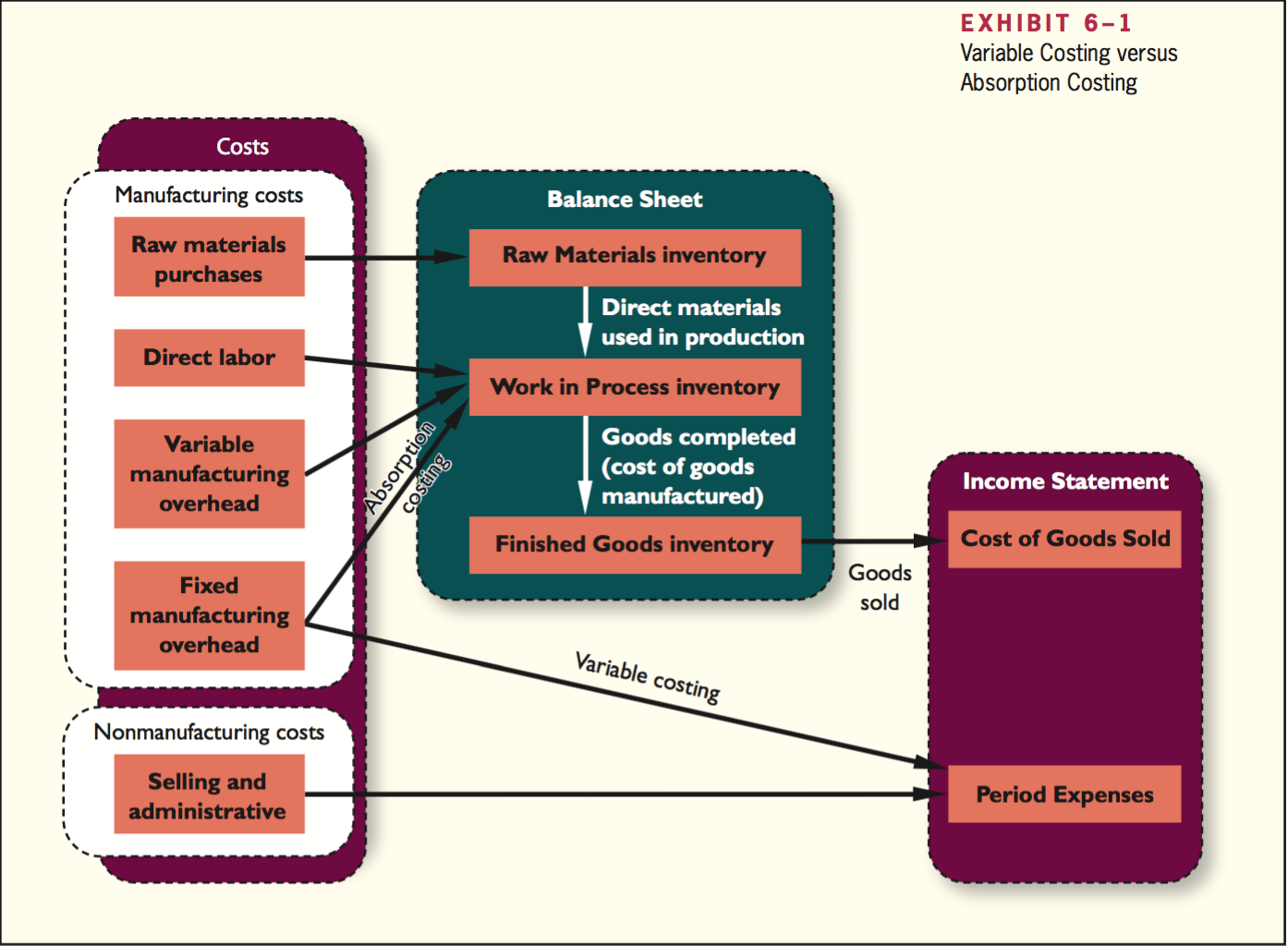 The essential difference between variable costing and absorption costing is how each method accounts for fixed manufacturing overhead costs, all other costs are treated the same under each method. In absorption costing, fixed manufacturing overhead costs are included as part of the costs of work in process inventories. When units are completed, these costs are transferred to finished goods and only when the units are sold do these costs flow through to the income statement as part of cost of goods sold.In variable costing, fixed manufacturing overhead costs are considered to be period costs, like selling and administrative costs, and are taken immediately to the income statement as period expenses.Variable and absorption costingVariable costing contribution format income statementTo prepare the company’s variable costing income statements, begin by computing the unit product cost. Under variable costing, product costs consist solely of variable production costs.The variable costing net operating income for each period can always be computer by multiplying the number of units sold by the contribution margin per unit and then subtracting total fixed costs.---Example on page 232-233--Absorption costing income statementAbsorption costing differs from variable costing by accounting for fixed manufacturing overhead differently. Under absorption costing, fixed manufacturing overhead is included in product costs. An absorption costing income statement categorizes costs by function: manufacturing vs selling and administrative. All of the manufacturing costs flow through the absorption costing cost of goods sold and all of the selling and administrative costs are listed separately as period expenses.In variable costing, fixed manufacturing overhead is not included in product costs and instead is treated as a period expense just like selling and administrative.In contribution approach, costs are categorized according to how they behave.All the variable expenses are listed togetherManufacturing costs (variable cost of goods sold)Selling and administrative expensesAll the fixed expenses are listed togetherManufacturing costsSelling and administrative expensesReconciliation of variable costing with absorption costing incomeVariable costing and absorption costing net operating incomes may not be the same.If inventories increased during a period:Under absorption costing some of the fixed manufacturing overhead of the current period will be deferred in ending inventories.Under variable costing all the fixed manufacturing overhead will appear on the income statement as a period expense.When units produced exceed unit sales, and inventories increase, net operating income is higher under absorption costing. This is because some of the fixed manufacturing overhead of the period is deferred in inventories under absorption costing. When unit sales exceed the units produced, and inventories decrease, net operating income is lower under absorption costing. This is because some of the fixed manufacturing overhead of pervious periods is released from inventories.When units produced and unit sales are equal, no change in inventories occurs and both costing method’s net operating incomes are the same.Variable and absorption costing net operating incomes can be reconciled by determining how much fixed manufacturing overhead was deferred in inventories during the period.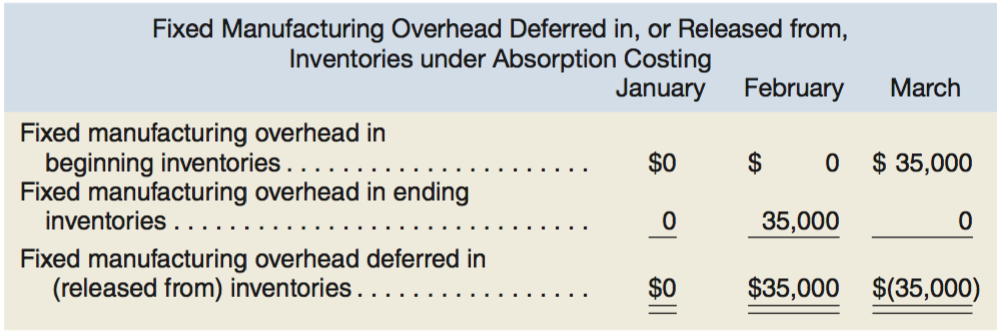 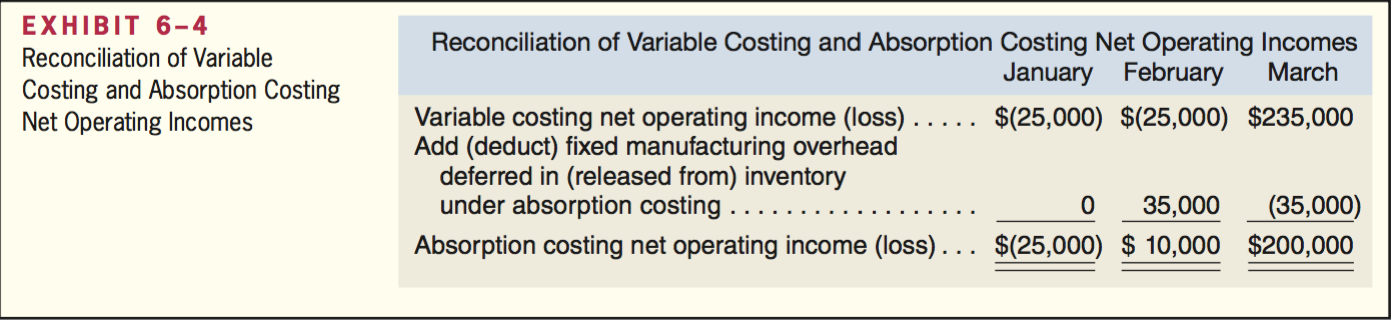 Difference between variable costing net operating income and absorption costing net operating income = amount of fixed manufacturing overhead deferred in inventories during the period under absorption costing. These changes do not affect variable costing net operating income.When production = sales, all of the fixed manufacturing overhead incurred in the current period flows through to the income statement under both methods.When all units produced > units sold, absorption costing net operating income > variable costing net operating income because inventories have increased = the fixed manufacturing overhead incurred in the current period is deferred in ending inventories on the balance sheet. Under variable costing all of the fixed manufacturing overhead incurred in the current period flows through to the income statement.When all units produced < units sold, absorption costing net operating income < variable costing net operating income because inventories have decreased = the fixed manufacturing overhead deferred in inventories during the period flows through to the current period’s income statement together with all of the fixed manufacturing overhead incurred during the period. Under variable costing just the fixed manufacturing overhead of the current period flows through to the income statement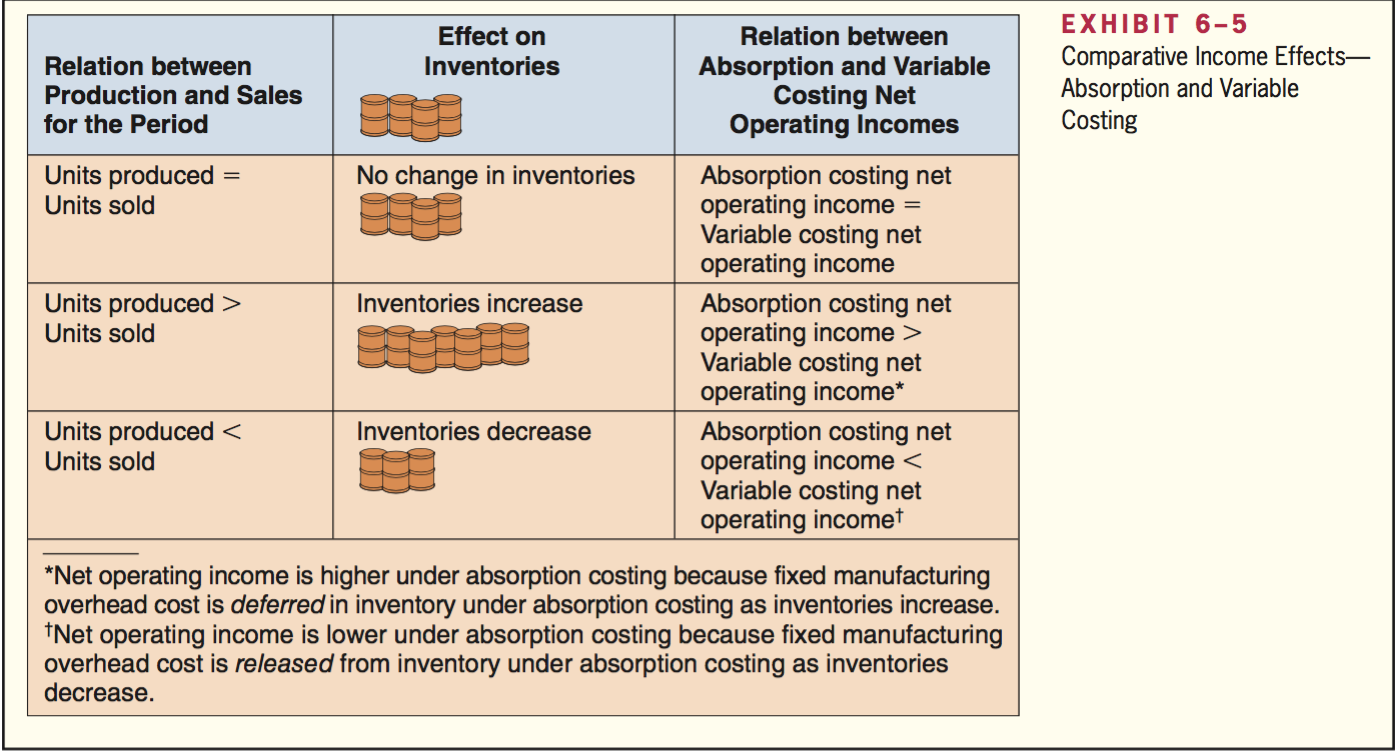 Advantages of variable costing and the contribution approachCVP analysis requires that we break costs down into their fixed and variable components. Variable costing income statements categorize costs as fixed and variable.Under absorption costing, net operating income can be distorted by changes in inventories.Under variable costing, ceteris paribus:When sales go up, net operating income goes upWhen sales go down, net operating income goes downWhen sales are constant, net operating income is constantNumber of unit produced does not affect net operating incomeUnder absorption costing:Inventories increase = fixed manufacturing overhead costs deferred in inventories, decreasing net operating incomeInventories decrease = fixed manufacturing overhead costs released from inventories, decreasing net operating income.When absorption costing is used, fluctuations in net operating income can be due to changes in inventories rather than to changes in sales.Variable costing method correctly identifies the additional variable costs that will be incurred to make one more unit and emphasized the impact of fixed costs on profits because the total amount of fixed manufacturing costs appears on the income statement.Under absorption costing, fixed manufacturing overhead costs appear to be variable with respect to the number of units sold, but they are not.Theory of constraintsThe Theory of Constraints (TOC) suggest that the key to improving a company’s profits is managing its constraints.Variable costing income statements require on adjustment to support the TOC approach: Direct labor costs need to be removed from variable production costs and reported as part of the fixed manufacturing costs that are entirely expenses in the period incurred.TOC treats direct labor costs as a fixed cost for 3 reasons:Even though direct labor workers may be paid on an hourly basis, many companies have a commitment to guarantee workers a minimum number of paid hours.Direct labor is not usually the constraint; therefore, there is no reason to increase it.TOC emphasizes continuous improvements to maintain competitiveness. Segmented income statements and the contribution approachSegmented income statements are useful for analyzing the profitability of segments, making decisions, and measuring the performance of segment managers. Traceable fixed cost: A fixed cost of a segment that is incurred because of the existence of the segment. If the segment had never existed, the fixed cost would not have been incurred; and if the segment were eliminated, the fixed cost would disappear.Common fixed cost: A fixed cost that supports the operations of more than one segment, but is not traceable in whole or in part to any one segment. Even if a segment were entirely eliminated, there would be no change in a true common fixed cost.To prepare a segmented income statement:Contribution margin tells us what happens to profits as volume changes, holding a segment’s capacity and fixed costs constant.Segment margin: Represents the margin available after a segment has covered all of its own costs. The segment margin is the best gauge of the long-run profitability of a segment because it includes only those costs that are caused by the segment. Common fixed costs are not allocated to segments. Obtained by:The segment margin is most useful in major decisions that affect capacity such as dropping a segment.The contribution margin is most useful in decisions involving short-run changes in volume, such as pricing special orders that involve temporary use of existing capacity.Identifying traceable fixed costsTraceable fixed costs are charged to segments and common fixed costs are not.Treat as traceable costs only those costs that would disappear over time if the segment itself disappeared. Any allocation of common costs to segments reduces the value of the segment margin as a measure of long-run segment profitability and segment performance.--Example page 242-245---Segmented income statements – common mistakesOmission of costsOnly manufacturing costs are included in product costs under absorptions costing, required for external financial reporting.Upstream and downstream costs, usually included in selling and administrative expenses on absorption costing income statements, can represent half or more of the total costs of an organization.If either the upstream or downstream costs are omitted in profitability analysis, then the product is undercostedInappropriate methods for assigning traceable costs among segmentsFailure to trace costs directlyCosts that can be traced directly to a specific segment should be charged directly to that segment and shouldn’t be allocated to other segments.Inappropriate allocation baseCosts should be allocated to segments for internal decision-making purposes only when the allocation base actually drives the cost being allocated, or is very highly correlated with the real cost driver.Arbitrarily diving common costs among segmentsThe third business practice that leads to distorted segment costs in the practice of assigning nontraceable costs to segments.When common fixed costs are allocated to managers, they are held responsible for those costs even though they can’t control them.Activity-based costing: Tool to aid decision makingActivity-based costing (ABC): A costing method that is designed to provide managers with cost information for strategic and other decisions that potentially affect capacity and therefore fixed as well as variable costs.Traditional absorption costing is designed to provide data for external financial reports. Activity-based costing is designed to be used for internal decision making, and differs from traditional costing in 3 ways:Nonmanufacturing as well as manufacturing costs may be assigned to products, but only on a cause-and-effect basis.Some manufacturing costs may be excluded from product costs.Numerous overhead cost pools are usedNonmanufacturing cost and activity-based costingTraditional cost accounting: only manufacturing costs are assigned to products. Selling and administrative expenses are treated as period expenses and not assigned to products.Overhead refers to nonmanufacturing costs as well as indirect manufacturing costs.In activity-based costing, products are assigned all of the overhead costs, nonmanufacturing as well as manufacturing, that they can reasonable be supposed to have caused.Manufacturing costs and activity-based costingTraditional cost accounting: all manufacturing costs are assigned to products.Activity-based costing does not assign two types of manufacturing overhead costs to products:Organization-sustaining costsCosts such as factory security guard’s wages, plant manager’s salary, etc.Idly capacity costsProducts are only charged for the costs of the capacity they use.Cost pools, allocation bases, and activity-based costingIn activity-based costing:Activity: Any event that causes the consumption of overhead resources.Activity cost pool: A bucket in which costs are accumulated that relate to a single activity measure in the ABC system.Activity measure or Cost driver: An allocation base in an activity-based costing system. Transaction drivers: Simple counts of the number of times an activity occursDuration drivers: Measure the amount of time required to perform an activity. Duration drivers are more accurate measures of resource consumption than transaction drivers, but take more effort.Unit-level activities are performed each time a unit is produced.Batch-level activities are performed each time a batch is handled or processed, regardless of how many units are in the batch.Product-level activities relate to specific products and typically must be carried out regardless of how many batches are run or units of product are produced or sold.Customer-level activities relate to specific customers and include activities such as sales calls, catalog mailings, and general technical support not tied to any specific product.Organization-sustaining activities are carried out regardless of which customers are server, which products are produced, how many batches are run, or how many units are made.Designing an activity-based costing (ABC) systemThere are 3 essential characteristics of a successful activity-based costing implementation:Top managers must strongly support the ABC implementationTop managers should ensure that ABC data is linked to how people are evaluated and rewardedA cross-functional team should be created to design and implement the ABC systemSteps for implementing activity-based costingDefine activities, activity cost pools, and activity measuresIdentify the activities that will form the foundation for the system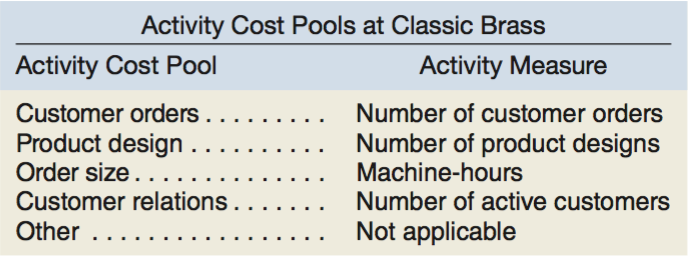 Assign overhead costs to to activity poolsGeneral ledgers usually classify costs within the departments where the costs are incurred.3 costs included in the income statement are excluded because the existing cost system can accurately trace the exact costs to products:Direct materialsDirect LaborShippingThe first-stage allocation in an ABC system is the process of assigning functionally organized overhead costs derived from a company’s general ledger to the activity cost pool.First-stage allocations are usually based on the results of interviews with employees who have first-hand knowledge of the activities.Calculate activity ratesAssign overhead costs to cost objects using the activity rates and activity measuresIn the second-stage allocation, activity rates are used to apply overhead costs to products and customers.Prepare management reportsThe most common management reports are product and customer profitability reports. Product margin is a function of the product’s sales and the direct and indirect costs that the product causes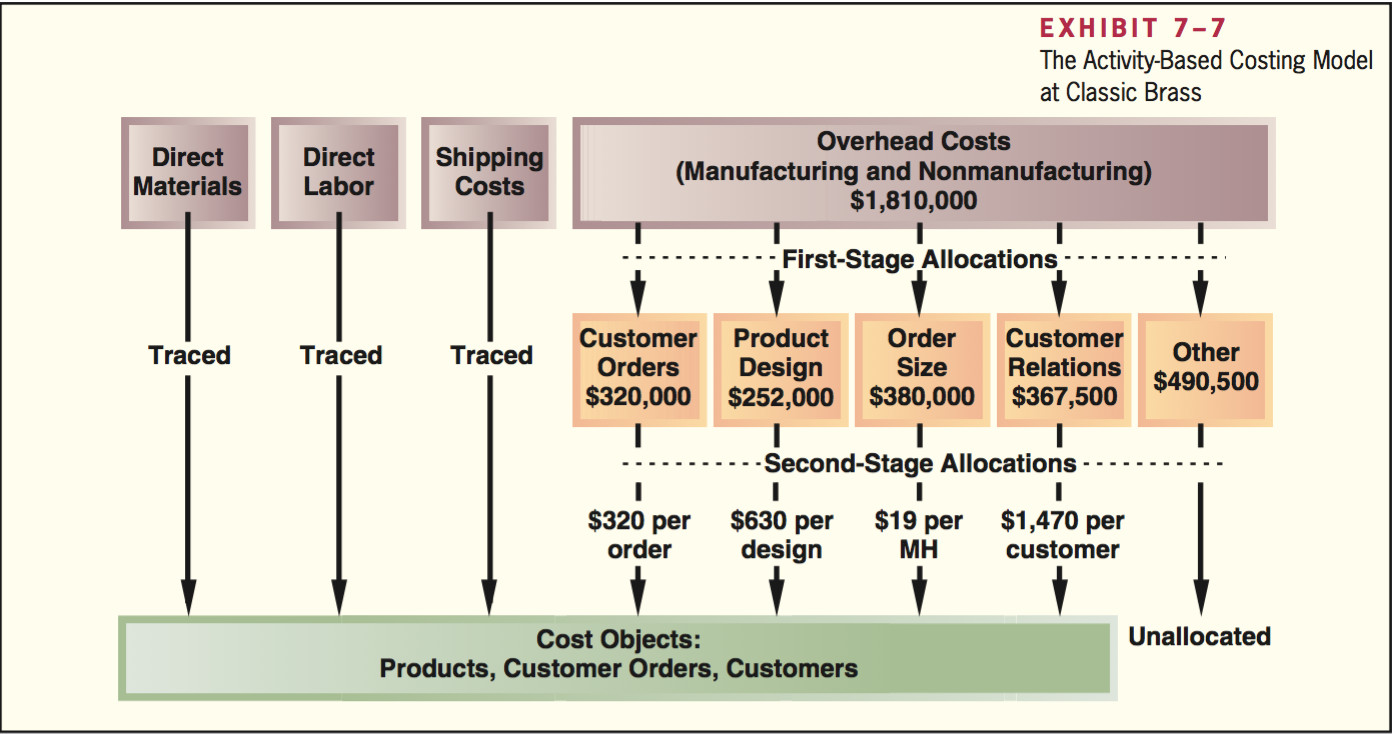 Comparison of traditional and ABC product costsProduct margins computed using the traditional cost systemThe traditional cost system and the ABC system treat these 3 pieces of revenue and cost data identically:SalesDirect materialsDirect laborThe traditional cost system uses a plantwide overhead rate to assign manufacturing overhead costs to productsTotal sales, total costs, and the resulting net operating profit/loss are the same, what differs is how the pie is divided between different product lines.Difference between ABC and traditional product costs3 reasons why traditional and activity-based costing systems report different product margins:Traditional cost system allocates all manufacturing overhead costs to products, ABC system only assigns costs directly related to products.Traditional cost system allocated all of the manufacturing overhead costs using a volume-related allocation base that may or may not reflect what actually causes the costs. Traditional cost systems overcost high-volume products because they assign batch-level and product-level costs using volume-related allocation bases.ABC system assigns the nonmanufacturing overhead costs caused by products to those products they are classified as period costs.An action analysis report provides more detail about costs and how they might adjust to changes in activity than the ABC analysis.Targeting process improvementsActivity-based costing can also be used to identify activities that would benefit from process improvements.Activity-based management involves focusing on activities to eliminate waste, decrease processing time, and reduce defects.Benchmarking: A systematic approach to identifying the activities with the greatest room for improvement. It is based on comparing the performance in an organization with the performance of other, similar organizations.Activity-based costing and external reportsActivity-based, all though more accurate at providing product costs, is infrequently used for external reports for several reasons:External reports are less detailed than internal reports.It is often very difficult to make changes in a company’s accounting system.An ABC system such as the one mentioned here does not conform to generally accepted accounting principles (GAAP).Auditors are likely to be uncomfortable with allocations that are based on interviews with the company’s personnel.The limitations of activity-based costingAn activity-based costing system is costlier to maintain than a traditional costing system, data concerning numerous activity measures must be periodically collected, checked, and entered into the system.Ease of adjustment code reflects how easily the cost could be adjusted to changes in activity.Standard costs and variancesFlexible budget variances provide feedback concerning how well an organization performed in relation to its budget.Overall net operating income activity variance capture the impact on profit by a change in the level of activity.The revenue and spending variances indicate how well revenues and costs were controlled, given the actual level of activity.Standard costs – setting the stageA standard is a benchmark for measuring performance and also used in managerial account where they relate to the quantity and cost of inputs used in manufacturing goods or providing services.Quantity standards specify how much of an input should be used to make a product or provide a service.Price standards specify how much should be paid for each unit of inputManagement by exception: A process, where if either the quantity or the cost of inputs departs significantly from the standards, managers investigate the discrepancy to find the cause of the problem and eliminate it.Variance analysis cycle is the basic approach to identify and solve problems. The cycle begins with the preparations of standard cost performance reports in the accounting department. These reports highlight the variances, which are the differences between actual results and what should have occurred according to standards.A standard cost card shows the standard quantities and costs of the inputs required to produce a unit of a specific product.Setting standard costsStandards should be designed to encourage efficient future operation, not just repetitions of past operations. Standards tend to fall into 2 categories:Ideal standardsCan be attained only under the best circumstances. They allow for no machine breakdowns or other work interruptions, and call for a level of effort that can be attained only by the most skilled and efficient employees working at peak effort 100% of the time.Difficult to interpret, since large variances from the ideal are normal and therefore difficult to manage by exception.Practical standardsTight but attainable.Allow for normal machine downtime and employee rest periods, and can be attained through reasonable, though highly efficient, efforts by the average worker.Variances from practical standards signal a need for management attention because they represent deviations that fall outside of normal operating conditions.Can be used in forecasting cash flows and in planning inventory.Setting direct materials standardsThe standard price per unit for direct materials should reflect the final, delivered cost of the materials.The standard quantity per unit for direct materials should reflect the amount of material required for each unit of finished product as well as an allowance for unavoidable waste.Setting direct labor standardsThe standard rate per hour for direct labor should include hourly wages, employment taxes, and fringe benefits.Standard hours per unit: The standard direct labor time required to complete a unit of product. Difficult to determine. One approach is to break down each task into elemental body movements. Another approach is to do a time and motion study, actually clocking the time required for each task. The standard time should include allowances for breaks, personal needs of employees, cleanup, and machine downtime.Setting variable manufacturing overhead standardsPrice and quantity standards for variable manufacturing overhead are usually expressed in terms of rate and hours. The rate represents the variable portion of the predetermined overhead rate.This $xy per unit cost appears along with direct materials and direct labor on the standard cost card.The standard cost per unit for variable manufacturing overhead is computed the same way as for direct materials or direct labor = the standard quantity allowed per unit of the output * standard price.A general model for standard cost variance analysisThe idea in standard cost variance analysis is to decompose spending variances from the flexible budget into two elementsQuantity variance: The difference between how much of an input was actually used and how much should have been used and is stated in dollar terms using the standard price of the input.Price variance: The difference between the actual price of an input and its standard price * the actual amount of the input purchased.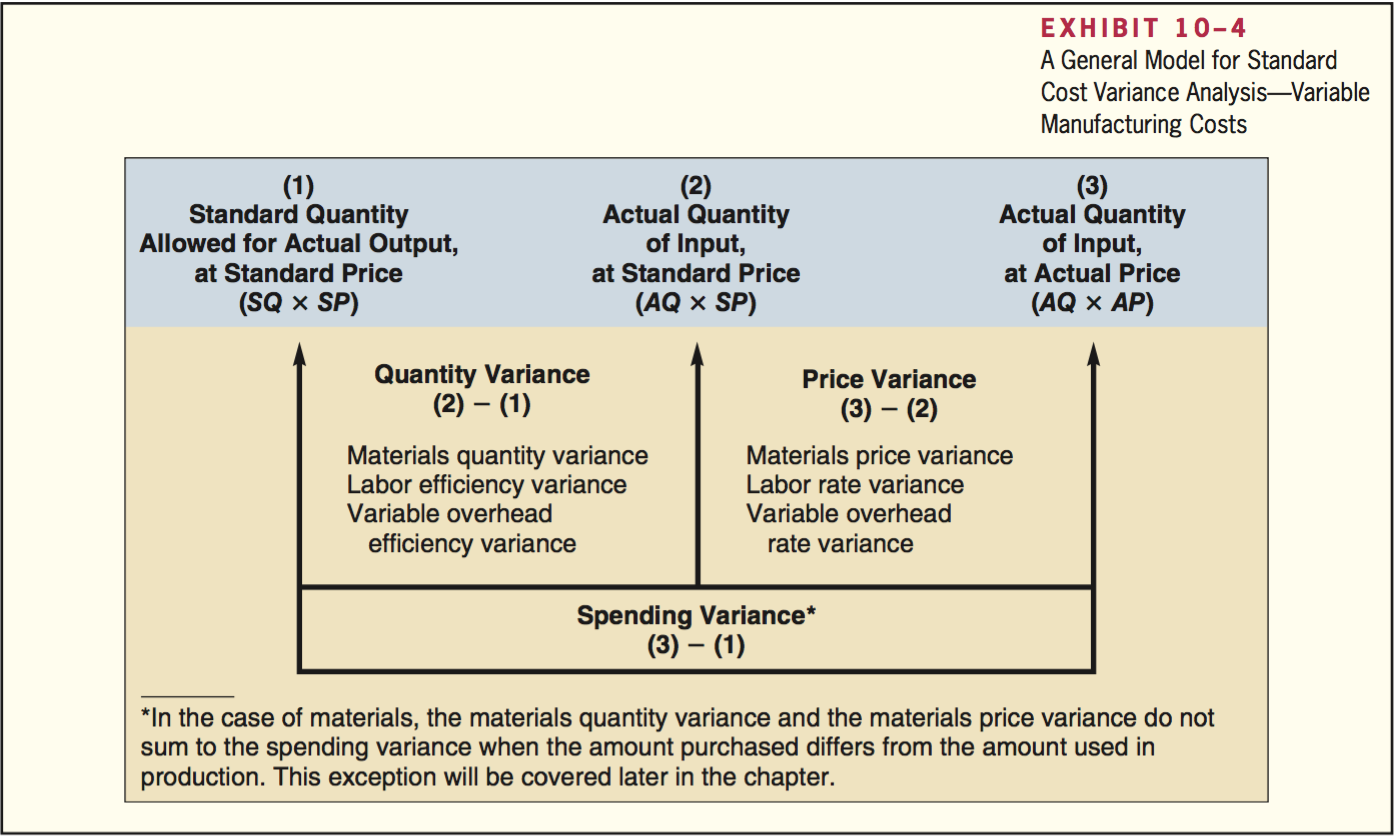 A quantity variance and a price variance can be computed for each of the 3 variable cost elements: direct materials, direct labor, and variable manufacturing overhead; regardless of what it’s called.A price variance is called a materials price variance in the case of direct materials but a labor rate variance in the case of direct labor and a variable overhead rate variance in the case of variable manufacturing overhead.The quantity variance, regardless of what it’s called, is computed in exactly the same way regardless of whether one is dealing with direct materials, direct labor, or variable manufacturing overhead. Same is true for price variance.The input is the actual quantity of direct materials or direct labor purchased, the output is the good production of the period, expressed in terms of the standard quantity (or the standard hours) allowed for the actual outputThe standard quantity allowed and standard hours allowed means the amount of an input that should’ve been used to produce the actual output of the period.Using standard costs – direct materials variances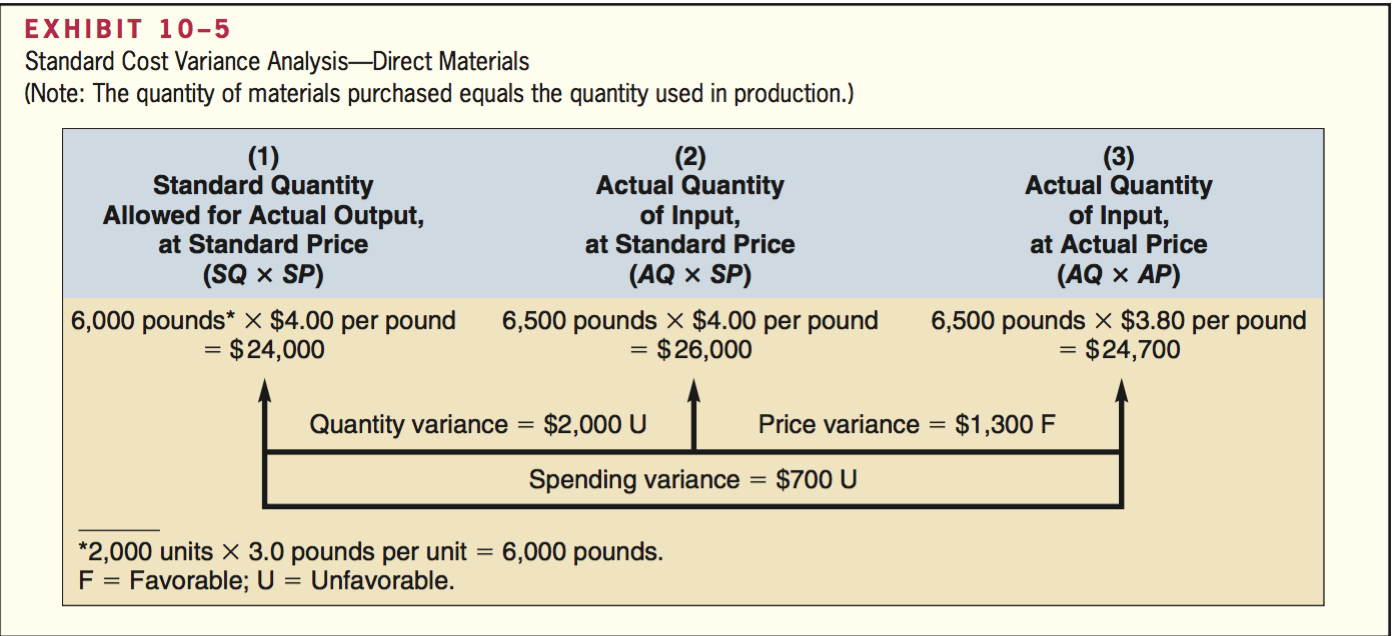 A price or quantity variance is labeled unfavorable (U) if the actual purchase price or product used exceeds the standard.Materials quantity varianceThe materials quantity variance measures the difference between the quantity of materials used in production and the quantity that should have been used according to the standard. Generally used in dollar terms.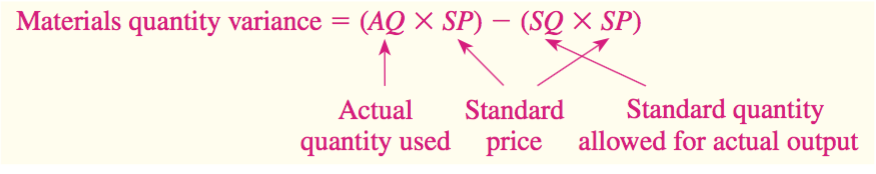 It is best to isolate the materials quantity variance when materials are used in production. Materials are drawn for the number of units to be produced, according to the standard bill of materials for each unit. Any additional materials are usually drawn with an excess materials requisition slip, which differs from the normal requisition slips. This procedure calls attention to the excessive usage of materials while production is still in process and provides an opportunity to correct any developing problem.Materials price varianceA materials price variance measures the difference between what is paid for a given quantity of materials and what should have been paid according to the standard.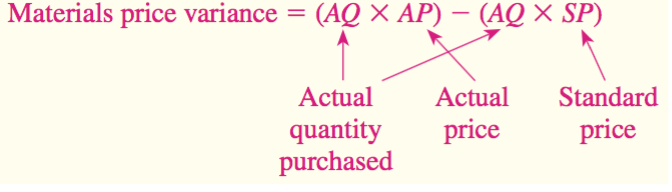 When using this formula, a negative variance is always labeled favorable and vice versa.Using standard costs – direct labor variancesLabor efficiency varianceThe labor efficiency variance attempts to measure the productivity of direct labor.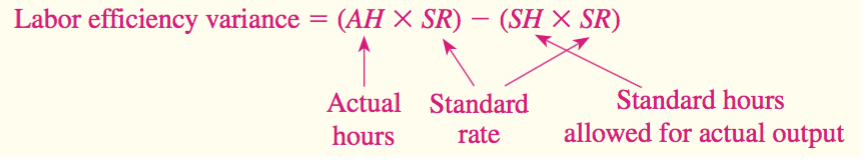 Possible causes of an unfavorable labor efficiency variance include poorly trained or motivated workers; poor quality materials, requiring more labor time, faulty equipment, poor supervision of workers, inaccurate standards. Another cause may be insufficient demand for the company’s products.Labor rate varianceLabor rate variance: The price variance for direct labor.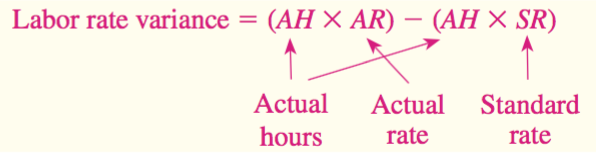 Using standard costs – variable manufacturing overhead variancesTo compute the variable manufacturing overhead variances the variable portion of manufacturing overhead can be analyzed using the same basic formulas used to analyze direct materials and direct labor.Manufacturing overhead variancesVariable overhead efficiency variances formula: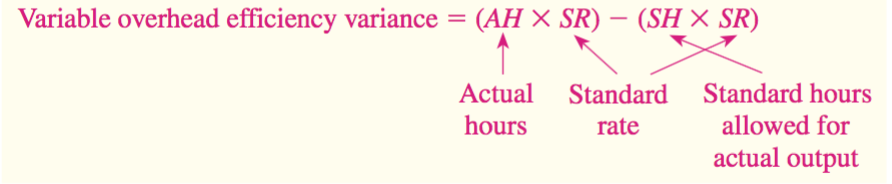 Variable overhead rate variance formula: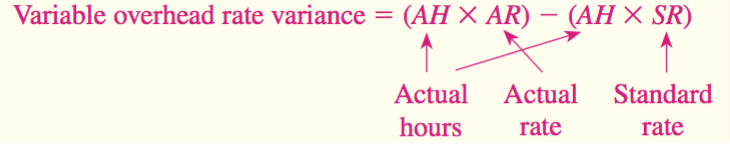 An important subtlety in the materials variancesMost companies compute the materials price variance when materials are purchased rather than when used in production for two reasons:Delaying the computation of the price variance until the materials are used would result in less timely variance reports.Computing the price variance when the materials are purchased allows materials to be carried in the inventory accounts at their standard cost, simplifying bookkeeping. The equations presented earlier that define direct materials quantity and price variances are correct and reproduced below: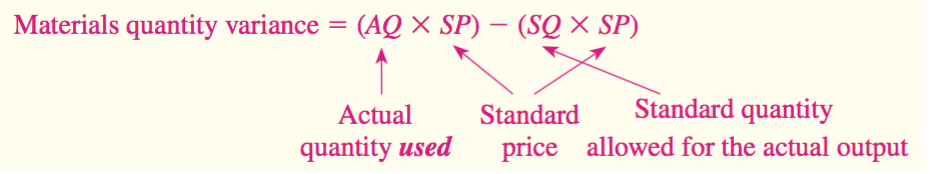 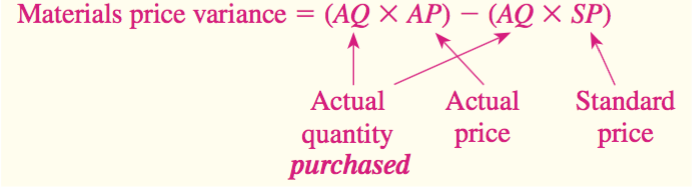 The materials quantity variance is based on the actual quantity used, whereas the materials price variance is based on the actual quantity purchased.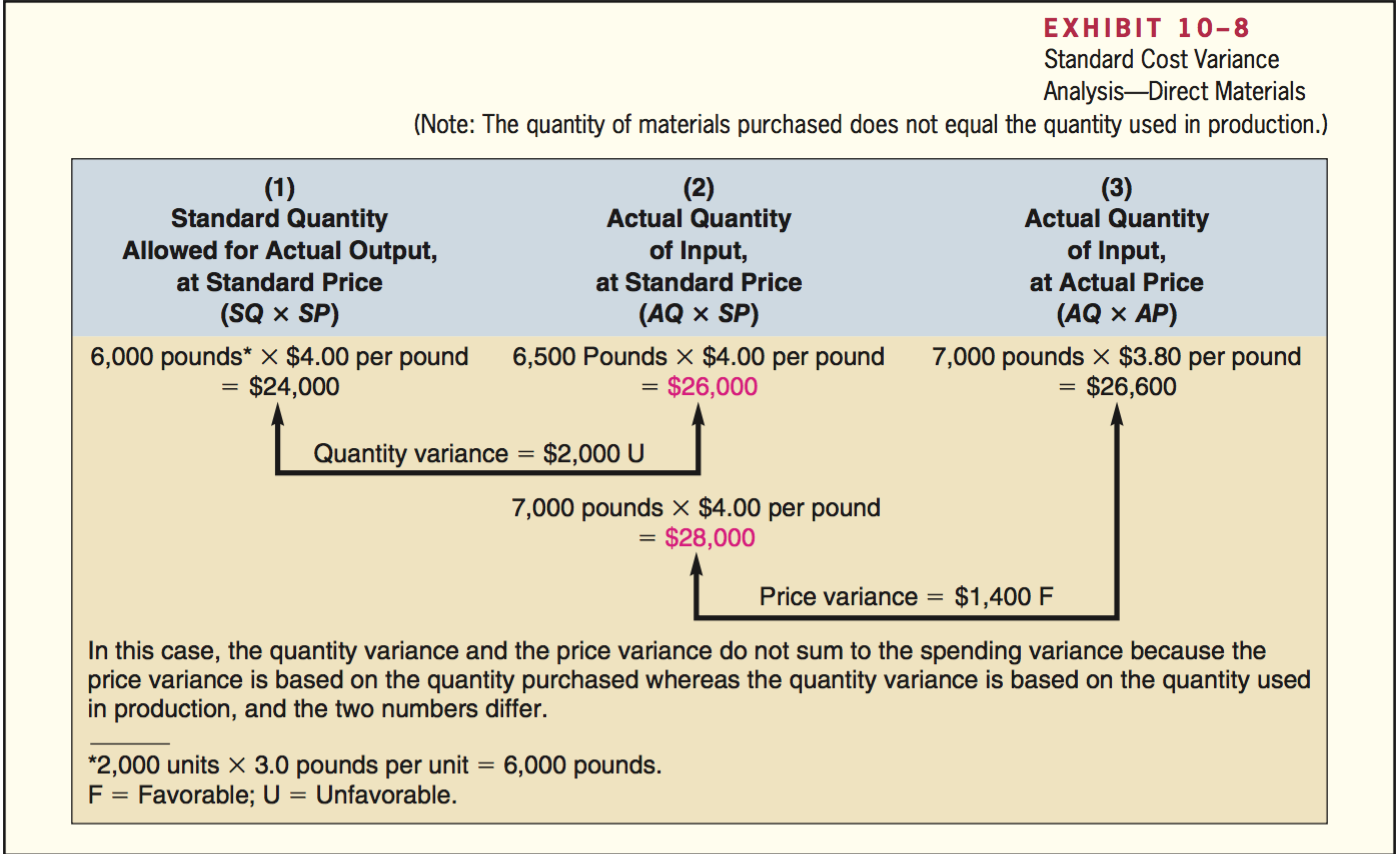 - 3 Can always be used to compute the direct materials variances. The computation of the quantity variance is based on the actual input used whereas the computation of the price variance is based on the amount of the input purchased. The price variance is computed on the entire amount of material purchased, whereas the quantity variance is computed only on the amount of materials used in production during the month. When these materials are used in future periods, a quantity variance will be computed. A price variance will not be computed when the materials are finally used because the price variance was computed when the materials were purchased. Because the quantity variance is based on the amount used whereas the price variance is based on the amount purchased, the two variances do not sum to the spending variance from the flexible budget, which is wholly based on the amount used.Variance analysis and management by exceptionVariance analysis and performance reports are important elements of management by exception, which is an approach that emphasizes focusing on those areas of responsibility where goals and expectations are not being met.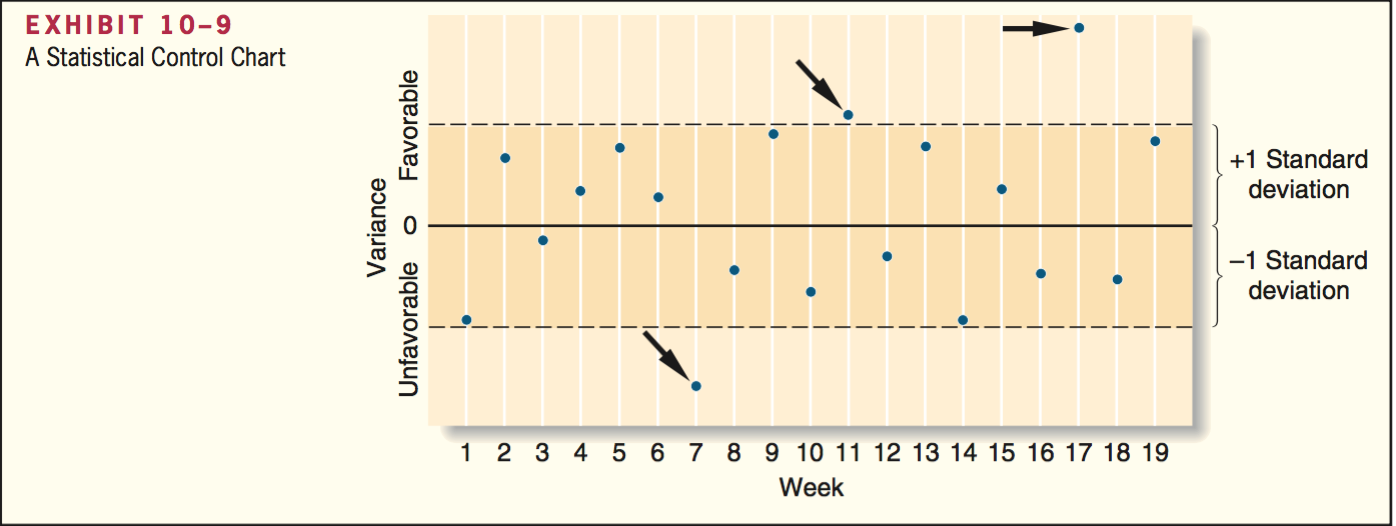 The basic idea underlying a statistical control chart is that some random fluctuations in variances from period to period are normal. The rule of thumb in this company is to investigate all variances that are more than one standard deviation in either direction from zero. In addition to watching for unusually large variances, the pattern of the variances should be monitored.Evaluation of controls based on standard costsAdvantages of standard costsStandard costs are a key element in a management by exception approach.Standard that are viewed as reasonable by employees can promote economy and efficiency.Standard costs can greatly simplify bookkeeping.Standard costs fit naturally in an integrated system of responsibility accounting.Potential problems with the use of standard costsStandard cost variance reports are usually prepared on a monthly basis and often are released days or even weeks after the end of the month. As a consequence, the information in the report may be so outdated that it is almost useless.If managers are insensitive and use variance reports as a club, morale may suffer.Labor quantity standard and efficiency variances make two important assumptions.They assume that the production process is labor-paced.The computations assume that labor is a variable costIn some cases, a favorable variance can be as bad or worse than an unfavorable variance.Too much emphasis on meeting the standard may overshadow other important objectives such as maintaining and improving quality, on-time delivery, and customer satisfaction.Just meeting standard may not be sufficient; continual improvement may be necessary to survive in a competitive environment.Predetermined overhead rates and overhead analysis in a standard costing systemDenominator activity: The estimated total amount of the allocation base in the formula for the predetermined overhead rate.Overhead applied = Predetermined overhead rate * Standard hours allowed for the actual outputOverhead application in a standard cost systemOverhead is applied to work in process on the basis of the standard hours allowed for the actual output of the period rather than on the basis of the actual number of hours works.Two fixed manufacturing overhead variances are computer in a standard costing systemBudget varianceIf the actual fixed overhead cost exceeds the budgeted fixed overhead costs = unfavorable.Volume varianceIf the budgeted fixed manufacturing overhead exceeds the fixed manufacturing overhead applied to work in process, the volume variance = unfavorable.Fixed manufacturing overhead is applied to work in process on the basis of the standard hours allowed for the actual output period.Volume variance = Fixed component of the predetermined overhead rate * (Denominator hours – Standard hours allowed for the actual output)The volume variance is unfavorable is the actual level of activity is greater than expected.Volume variance doesn’t measure overspending and underspending.Cautions in fixed overhead analysisA volume variance for fixed overhead arises because when applying the costs to work in process, we act as if the fixed costs are variableFixed overhead costs come in large chunks. Expressing fixed costs on a unit or per hour basis, though necessary for product costing for external reports, is artificial. Increases or decreases in activity have no effect on total fixed costs within the relevant range of activity. Fixed costs are not proportional to activity.Reconciling overhead variances and underapplied or overapplied overheadIn a standard cost system, the underapplied or overapplied overhead for a period = the sum of the overhead variance. Overhead is applied to work in process on the basis of the standard hours allowed for the actual output of the period.If the overhead is underapplied, the total of the standard cost overhead variances is unfavorable.Capital budgeting decisionsCapital budgeting is used to describe how managers plan significant investments in projects that have long-term implications such as the purchase of new equipment or the introduction of new products.Capital budgeting – planning investmentsTypical capital budgeting decisions include:Cost reduction decisionsExpansion decisionsEquipment selection decisionsLease or buy decisionsEquipment replacement decisionsCapital budgeting decisions fall into two broad categories:Screening decisions relate to whether a proposed project is acceptablePreference decisions relate to selecting from among several acceptable alternativesCapital investments usually earn returns that extend over fairly long periods of time, thus it’s important to recognize the time value of money when evaluating investment proposals. Projects that promise earlier returns are preferable to those that promise later returns. Capital budgeting techniques that recognize the time value of money involve discounting cash flows.Discounted cash flow – the net present value methodTwo approaches to making capital budgeting decisions use discounted cash flow:Net present valueUnder the net present value method, the present value of a project’s cash inflows is compared to the present value of the project’s cash outflows. The difference between the present value of these cash flows is the net present value, which determines whether or not the project is an acceptable investmentDeducting the present value of the required investment from the present value of the cost savings yields the net present value.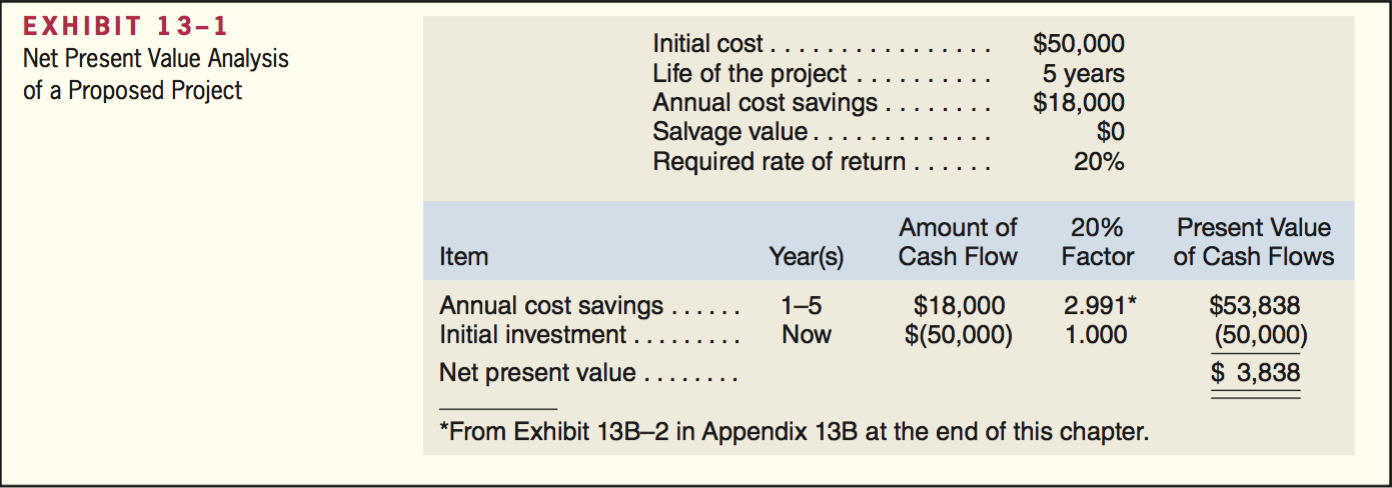 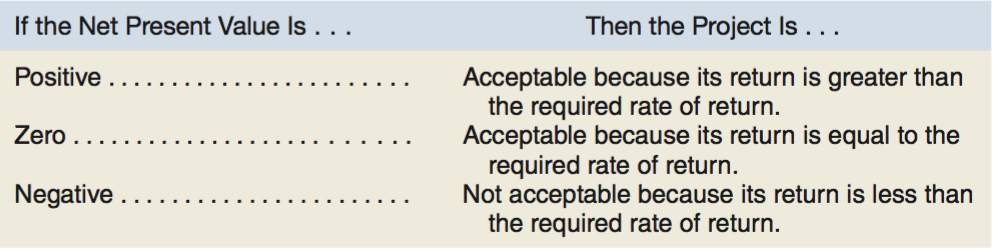 Internal rate of returnThe rate of return of an investment project over its useful life. Discussed later.Emphasis on cash flowsAccounting net income is based on accruals that ignore when cash flows occur. In capital budgeting, the time of cash flows is critical. The present value of a cash flow depends on when it occurs. Cash flow rather than accounting net income is the focus in capital budgeting.3 types of cash flows used by most projects:They often require an immediate cash outflow in the form of an initial investment in equipment, other assets, and installation costs.Some projects require a company to expand its working capital = current assets – current liabilitiesMany projects require periodic outlays for repairs and maintenance and additional operating costs.Typical cash inflows3 types of cash inflows used by most projects:A project will normally increase revenues or reduce costs. The amount involved should be treated as a cash inflow for capital budgeting purposes.From a cash flow standpoint, a reduction in costs is equivalent to an increase in revenuesCash inflows are also frequently realized from selling equipment for its salvage value when a project endsAny working capital that was tied up in the project can be released for use elsewhere at the end of the project and should be treated as a cash inflow at that time.E.g. Working capital is released when a company sells off its inventory or collects its accounts receivable.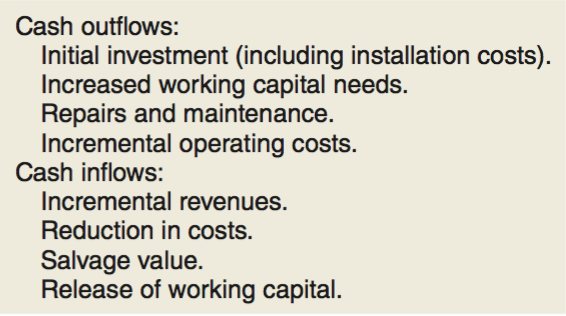 Recovery of the original investmentThe net present value method automatically provides for return of the original investment. Whenever the net present value of a project is positive, the project will recover the original cost of the investment plus sufficient excess cash inflows to compensate the organization for tying up funds in the project.Simplifying assumptions2 simplifying assumptions are usually made in net present value analysis:All cash flows other than the initial investment occur at the end of periods.Somewhat unrealistic in that cash flows typically occur throughout a period rather than just at its end.All cash flows generated by an investment project are immediately reinvested at a rate of return equal to the discount rate.Choosing a discount rateA positive net present value indicates that the project’s return exceeds the discount rate.A negative net present value indicates that the project’s return is less than the discount rateIf the company’s minimum required rate of return is used as the discount rate, a project with a positive net present value has a return that exceeds the minimum required rate of return and is acceptable.Cost of capital: Usually regarded as the minimum required rate of return, this is the average rate of return the company must pay to its long-term creditors and its shareholders for the use of their funds. If a project’s rate of return is less than the cost of capital, the company does not earn enough to compensate its creditors and shareholders.Cost of capital servers as a screening device. When the cost of capital is used as the discount rate in net present value analysis, any project with a negative present value does not cover the company’s cost of capital and should be discarded as unacceptable.Out-of-pocket costs are actual cash outlays for salaries, advertising, and other operating expenses.Discounted cash flows – The internal rate of return methodInternal rate of return: The rate of return of an investment project over its useful life. The internal rate of return is computed by finding the discount rates that equates the present value of a project’s cash outflows with the present value of its cash inflows. The internal rate of return is the discount rate that results in a net present value of zero.To compute the internal rate of return we must find the discount rate that will result in a zero net present value. Using the direct approach when the net cash inflow is the same every year by dividing the investment in the project by the expected annual net cash inflow. This yields a factor from which the internal rate of return can be determined. The formula:The factor derived from the formula is then located in the present value tables to see what rate of return it represents.Salvage value and other cash flowsIf a project’s cash flows are not identical every year a trial-and-error process may be used to find the rate of return that will result in a zero net present value.Using the internal rate of returnTo evaluate a project, the internal rate of return is compared to the company’s minimum required rate of return, usually the company’s cost of capital. If the internal rate of return is equal to or greater than the required rate of return, the project is acceptable.The cost of capital as a screening toolCost of capital is often used to screen out undesirable investment projects.When the internal rate of return method is used, the cost of capital is used as the hurdle rate that a project must clear for acceptance.When the net present value method is used, the cost of capital is the discount rate used to compute the net present value of a proposed project.Comparison of the net present value and internal rate of return methodsNet present value method has several advantages over the internal rate of return method:The net present value method is often simpler to use than the internal rate of return method.The internal rate of return method makes a questionable assumption. Both methods assume that cash flows generated by a project during its useful life are immediately reinvested elsewhere.The two methods make different assumptions concerning the rate of return that is earned on those cash flows.The net present value method assumed the rate of return is the discount rate, the internal rate of return method assumes the rate of return earned on cash flows is the internal rate of return on the project.If the internal rate of return of the project is high, this assumption may not be realistic.It is more realistic to assume that cash inflows can be reinvested at a rate of return equal to the discount rate, particularly if the discount rate is the company’s cost of capital or an opportunity rate of return.When the net present value method and the internal rate of return method do not agree concerning the attractiveness of a project, it’s best to go with the net present value method.Expanding the net present value methodTwo approached to compare competing investment projectsThe total cost approachThe incremental cost approachThe total-cost approachThe total-cost approach is the most flexible method for comparing competing projects.All cash inflows and all cash outflows are included in the solutions under each alternative.A net present value is computed for each alternative. This is a distinct advantage of the total-cost approach because an unlimited number of alternatives can be compared side by side to determine the best option.The incremental-cost approachWhen only two alternatives are being considered, the incremental-cost approach offers a simpler and more direct route to a decision.In the incremental-cost approach, only those costs and revenues that differ between the two alternatives are included in the analysis.Least-cost decisionsSome decisions do not involve any revenue. In situations such as these, the most desirable alternative is the one with the least total cost from a present value perspective. These are known as least-cost decisions.Uncertain cash flowPostponement is a particularly attractive option when the net present value of a project is modest using current estimates of future cash flows and the future cash flows involve a great deal of uncertainty that may be resolved over time. Once an investment is made, management can often exploit changes in the business environment and take actions that enhance future cash flows.Preference decisions – the ranking of investment projectsWhen considering investment opportunities, managers must make 2 types of decisions:Screening decisions:Come first.Pertain to whether or not a proposed investment is acceptable.Preference decisions:Come after screening decisions.Attempt to answer the following question: How do the remaining investment proposals rank in terms of preference?Sometimes called rationing decisions or ranking decisions.Either the internal rate of return method or the net present value method can be used in making preference decisions. Net present value method is more reliable.Internal rate of return methodThe higher the internal rate of return, the more desirable the project. Internal rate of return is widely used to rank projects.Net present value methodThe net present value of one project cannot be directly compared to the net present value of another project unless the initial investments are equal.Project profitability index: When different projects have an equal net present value but are not equally desirable they can be highlighted by this formula:The higher the project profitability index, the more desirable the project.Other approaches to capital budgeting decisionsThe net present value and internal rate of return methods are widely used as decisions making tools. Another tool for making capital budgeting decisions is the payback method.The payback methodThe payback method focuses on the payback period.Payback period: The length of time that it takes for a project to recover its initial cost from the net cash inflows that it generates. Sometimes referred to as the time that it takes for an investment to pay for itself. The quicker the cost of an investment can be recovered, the more desirable the investment.Payback period is expressed in years.When the annual net cash inflow is the same every year we can use this formula:Evaluation of the payback methodThe payback method is not a true measure of the profitability of an investment, it simply tells a manager how many years are required to recover the original investment.The payback method ignores all cash flows that occur after the payback period.It does not consider the time value of money.The payback method can be useful if used as a screening tool to help answer the question: Should I consider this proposal further? It is often important to new companies that are cash poor, and it is also sometimes used in industries where products become obsolete rapidly.An extended example of paybackIf new equipment is replacing old equipment, then any salvage value to be received when disposing of the old equipment should be deducted from the cost of the new equipment, and only the incremental investment should be used in the payback computation. In addition, any depreciation deducted in arriving at the project’s net operating income must be added back to obtain the project’s expected annual net cash inflow.Depreciation is added back to net operating income to obtain the annual net cash inflow from the new equipment. Depreciation is not a cash outlay; thus, it must be added back to adjust net operating income to a cash basis.The payback computation deducts the salvage value of the old machines from the cost of the new equipment so that only the incremental investment is used in computer the payback period.Payback and uneven cash flowsWhen the cash flows associated with an investment project change from year to year, simple payback formula outlined earlier can not be used.The simple rate of return methodSimple rate of return method is another capital budgeting technique that doesn’t involve discounting cash flows. Also known as the accounting rate of return or the adjusted rate of return.The simple rate of return method focuses on accounting net operating income rather than cash flows:Depreciation charges that result from making the investment should be deducted when determining the annual incremental net operating income.The initial investment should be reduced by any salvage value realized from the sale of old equipment.The simple rate of return method ignores the time value of money.Postaudit of investment projectsPostaudit: involves checking whether or not expected results are actually realized. Any tendency to inflate the benefits or downplay the costs should become evident.Also provides ab opportunity to reinforce and possibly expand successful project and to cut losses on floundering projects.The same capital budgeting method should be used in the postaudit as was used in the original approval process.The data used in the postaudit analysis should be actual observer data rather than estimated data.The concept of present valueA dollar received today is more valuable than a dollar received a year from now.Mathematics of interestF1 = the balance at the end of the periodP= the amount invested now (present value or discounted value of the future $x)r= the rate of interest per periodCompound interest: Interest can be compounded on a semiannual, quarterly, monthly, or even more frequent basis.n= the number of periods of compoundingComputation of present valueAn investment can be viewed in 2 ways:In terms of future valueIn terms of present valueThe present value of any sum to be received in the future can be computer by:Discounting: The process of finding the present value of a future cash flow. Discount rate: The interest rate used to find this present value.Annuity: A series of identical cash flows.Income taxes in capital budgeting decisionsThe amount of income tax that must be paid is determined by the company’s net taxable income. Tax deductible expenses decrease the company’s net taxable income and, hence, reduce the taxed the company must pay. Expenses are thus often stated on an after-tax basis.After-tax cost: An expenditure net of its tax effect.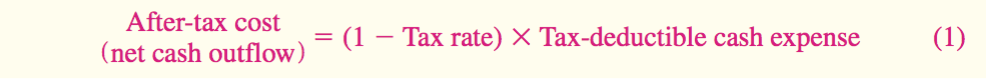 This formula provided the actual amount of cash a company must pay after considering tax effects.Similar reasoning applies to revenues and other taxable cash inflows. Because these cash receipt are taxable, the company must pay out a portion of them in taxes. The after-tax benefit, or net cash inflow, realized from a particular cash receipt can be obtained by: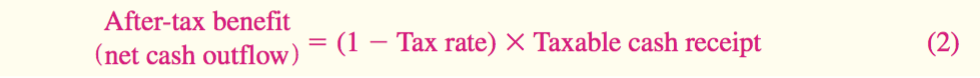 Not all cash inflows are taxable.Depreciation tax shieldDepreciation is not a cash flow, but it does affect the taxes that must be paid, and thus has an effect on a company’s cash flows.Because depreciation deductions shield revenues from taxation, they are generally referred to as a depreciation tax shield. 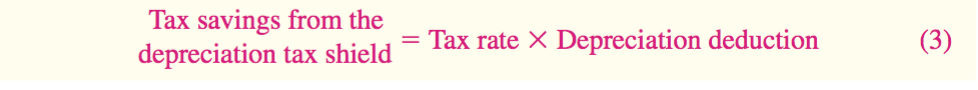 Because the net book value of the asset at the end of its useful life will be zero under this depreciation method, we will assume that any proceeds received on disposal of the asset at the end of its useful life will be taxed as ordinary income. 	In actuality, the rules for depreciation are more complex than this and most companies take advantage of accelerated depreciation methods allowed under the tax code. These accelerated methods usually result in a reduction in current taxes and an offsetting increase in future taxes.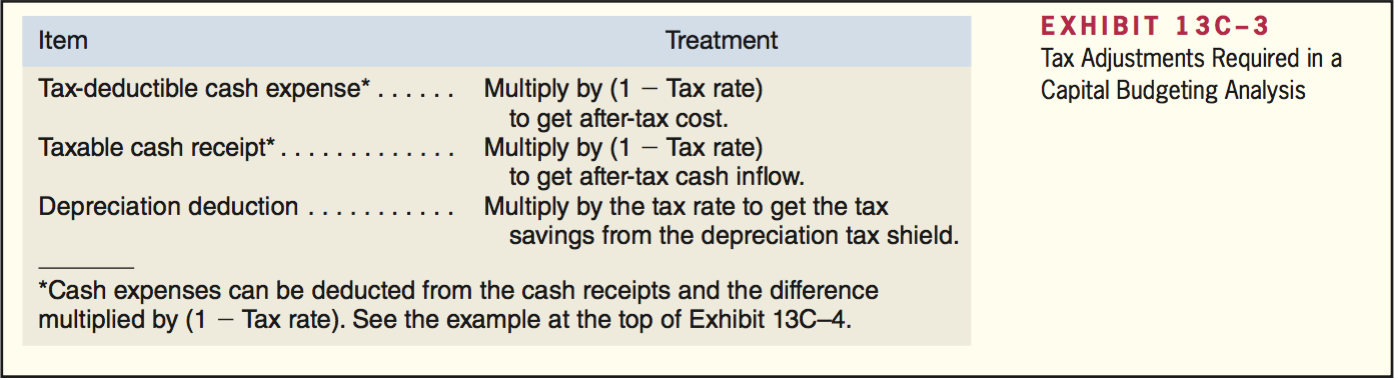 Example of income taxes and capital budgeting---Example of pages 634 and 635---